Брянская областная научная универсальнаябиблиотека им. Ф.И. Тютчева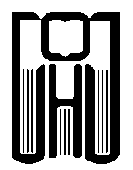 Отдел краеведческой литературыКАЛЕНДАРЬ ЗНАМЕНАТЕЛЬНЫХ ДАТПОБРЯНСКОЙ ОБЛАСТИна 2020 годБрянск2019ББК 92.5К17Составители: Горелая О.Н., Алешина С.В.Редактор Алексеев В.П.Ответственный за выпуск Кукатова Г.И.Календарь знаменательных дат по Брянской области на 2020 год / отдел краеведческой литературы; ГБУК «Брянская областная научная универсальная библиотека им. Ф.И. Тютчева». — Брянск, 2019. — 60 с.ББК 92.5Календарь знаменательных дат по Брянской области издается областной научной универсальной библиотекой им. Ф.И. Тютчева с 1967 года. Очередной выпуск на 2020 год, как и предыдущие, отражает наиболее значительные события из истории края, его экономической, научной, культурной жизни, а также включает сведения о выдающихся деятелях науки, культуры, образования, Героях Советского Союза — уроженцах края, и тех, чья жизнь и деятельность связаны с Брянской областью.Издание состоит из двух частей. В первой части перечислены события в хронологической последовательности по месяцам и приведены даты событий, хронология которых установлена лишь в пределах года. Во второй части даты распределены по темам и снабжены библиографическими списками. © Брянская областная научная универсальная библиотека им. Ф.И. ТютчеваЗНАМЕНАТЕЛЬНЫЕ ДАТЫ 2020 ГОДАЯНВАРЬ1 января— 125 лет со дня основания (1895) Орловской заводской конюшни, ныне ЗАО конный завод «Локотской» в п. Локоть Брасовского района 12 января— 55 лет со дня принятия (1965) Указа Президиума Верховного Совета РСФСР о крупном административно-территориальном изменении в Брянской области: Брасовский, Брянский, Дубровский, Жуковский, Клинцовский, Новозыбковский, Почепский, Севский, Стародубский, Трубчевский, Унечский сельские районы преобразованы в районы; Жуковский, Навлинский, Трубчевский и Унечский промышленные районы упразднены21 января— 415 лет со дня (1605) победы русской армии над войсками Лжедмитрия I у с. Добрыничи, ныне Севского района— 90 лет со дня рождения создателя музея-усадьбы Ф.И. Тютчева в с. Овстуг, заслуженного учителя РСФСР, поэта Владимира Даниловича Гамолина (1930–2003)24 января— 80 лет со дня рождения члена Союза писателей России Александра Леонидовича Буряченко (1940–2004), жил в пос. Белая Березка Трубчевского районаФЕВРАЛЬ1 февраля— 95 лет со дня рождения Героя Советского Союза Дмитрия Ивановича Ковалева (1925–1981), уроженца д. Ямное Гордеевского района11 февраля— 105 лет со дня рождения Героя Советского Союза Дмитрия Трофимовича Иванова (1915–1970), уроженца с. Юрасов Хутор Севского района15 февраля— 110 лет со дня рождения дважды Героя Советского Союза Давида Абрамовича Драгунского (1910–1992), уроженца с. Святск Новозыбковского района20 февраля— 225 лет со дня рождения видного государственного деятеля России Василия Алексеевича Перовского (1795–1857), уроженца г. Почепа27 февраля— 95 лет со дня рождения члена Союза писателей России Бориса Антоновича Пластинина (1925–2000), с 1976 г. жил и работал в г. Брянске МАРТ— 135 лет со дня рождения доктора педагогических наук, ученика знаменитого В.М. Бехтерева Алексея Николаевича Граборова (1885–1949), уроженца г. Почепа— 105 лет со дня рождения Героя Советского Союза Архипа Алексеевича Лазарева (1915–1945), уроженца д. Попелевка Мглинского района— 135 лет назад (1885) г. Дятьково посетил Лев Николаевич Толстой1 марта— 75 лет со дня рождения (1945) члена Союза писателей России Людмилы Станиславовны Ашеко, живет в г. Брянске6 марта— 180 лет со дня рождения Марии Федоровны Тютчевой (в замужестве — Бирилева; 1840–1872), дочери великого поэта Ф. И. Тютчева; открыла в Овстуге (ныне село Жуковского района Брянской области) школу для бедных детей9 марта— 70 лет со дня рождения (1950) члена-корреспондента Российской академии естественных наук, профессора, биофизика Ивана Ивановича Крышева, уроженца г. Жуковки10 марта— 90 лет со дня рождения (1930) члена Союза художников СССР, заслуженного художника РСФСР Юрия Андреевича Махотина, уроженца с. Страшевичи Жирятинского района14 марта— 240 лет назад (1780) Екатериной II утвержден первый генеральный план г. Брянска— 85 лет назад (1935) Брянск встречал знаменитого полярника Отто Юльевича Шмидта18 марта— 115 лет со дня рождения Героя Советского Союза Алексея Николаевича Юрина (1905–1944), уроженца г. Трубчевска24 марта— 95 лет со дня рождения (1925–2004) ученого-механика, члена-корреспондента Академии наук УССР Александра Сергеевича Космодамианского, уроженца с. Ревны Навлинского района27 марта— 105 лет со дня рождения Героя Советского Союза Венедикта Ефимовича Ковалева (1915–1941), уроженца г. Брянска— 95 лет со дня рождения Героя Советского Союза Алексея Семеновича Шумавцова (1925–1942), уроженца д. Ольшаница Дятьковского районаАПРЕЛЬ— 215 лет со времени рождения доктора медицины и хирургии, заслуженного ординарного профессора Ивана Васильевича Реклицкого (1805–1861), уроженца г. Стародуба1 апреля— 100 лет со дня подписания (1920) Декрета СНК «Об образовании Брянской губернии». Просуществовала по 1 октября 1929 года7 апреля— 150 лет со дня рождения Веры Игнатьевны Гедройц (1870–1932), одной из первых женщин-хирургов в России, уроженки с. Слободище Дятьковского района10 апреля— 45 лет назад (1975) состоялось первое представление в Брянском цирке12 апреля— 105 лет со дня рождения Героя Советского Союза Василия Федоровича Трушкина (1915–1981), уроженца с. Заулье Севского района14 апреля— 40 лет назад (1980) на базе Кокинского совхоза-техникума был образован Брянский сельскохозяйственный институт, ныне Брянский государственный аграрный университет — БГАУ20 апреля— 210 лет со дня рождения второй жены Ф.И. Тютчева — Эрнестины Федоровны Тютчевой (фон Пфеффель; 1810-1894)— 105 лет со дня посещения (1915) российским императором Николаем II Брянского рельсопрокатного, железоделательного и механического завода в Бежице (ныне ОАО «Брянский машиностроительный завод»)21 апреля— 100 лет со дня рождения Героя Советского Союза Георгия Павловича Головкова (1920–1980), уроженца с. Девичье Навлинского района25 апреля— 40 лет назад (1980) в Брянске состоялась Всесоюзная встреча партизан и подпольщиков27 апреля— 40 лет со дня рождения Героя России Сергея Владимировича Василёва (1980–2000), уроженца г. БрянскаМАЙ1 мая— 265 лет со дня пуска (1755) Любохонского чугунолитейного завода (ныне ОАО «Сантехлит») в пос. Любохна Дятьковского района 4 мая— 45 лет со дня открытия (1975) монумента Дружбы на границе Брянской, Гомельской и Черниговской областей5 мая— 80 лет со дня выхода (1940) общественно-политической газеты Жирятинского района «Жирятинский край»24 мая— День славянской письменности и культуры «На земле Бояна»25 мая— 95 лет со дня рождения (1925–2013) доктора сельскохозяйственных наук, заслуженного лесовода Российской Федерации, профессора БГИТУ Василия Петровича Тарасенко, уроженца с. Тубольцы Почепского района26 мая— 110 лет со дня рождения писателя, историка-краеведа Владимира Константиновича Соколова (1910–1986)28 мая— 105 лет со дня рождения Героя Советского Союза Павла Самуиловича Ковалевского (1915-1945), уроженца с. Бровничи Климовского района2 июня— 100 лет со дня рождения Героя Советского Союза Ивана Алексеевича Коренкова (1920-1943), уроженца пос. Любохна Дятьковского района5 июня— 100 лет со дня рождения Героя Советского Союза Бориса Михайловича Афанасьева (1920–1976), уроженца г. Брянска7 июня— День поэзии, посвященный памяти и творчеству Ф.И. Тютчева21 июня— 100 лет со дня рождения (1920–2001) члена-корреспондента Академии наук СССР, доктора физико-математических наук Иосифа Израилевича Воровича, уроженца г. Стародуба25 июня— 105 лет со дня рождения Героя Советского Союза Александра Захаровича Носовца (1915–2003), уроженца с. Соловьёвка Климовского района26 июня— День славянских народов «Славянское единство»— 80 лет назад (1940) Указом Президиума Верховного Совета РСФСР населенный пункт Радица-Крыловка был отнесен к категории рабочих поселков29 июня— День партизан и подпольщиков— 105 лет со дня открытия (1915) в Брянске памятника почетному гражданину Брянска, известному меценату купцу Павлу Семеновичу Могилевцеву (ныне не сохранился)ИЮЛЬ— 80 лет с начала (1940) раскопок древнерусского Вщижа экспедицией Б.А. Рыбакова1 июля— 130 лет со дня основания (1890) Брянского низшего механико-технического училища, ныне Брянский строительный колледж им. профессора Н.Е. Жуковского 3 июля— 90 лет со дня основания (1930) Брянского лесотехнического института, ныне Брянский государственный инженерно-технологический университет — БГИТУ5 июля— День образования (1944) Брянской области— День герба, гимна и флага Брянской области— 100 лет со дня рождения Героя Советского Союза Павла Николаевича Черненка (1920–1971), уроженца с. Картушино Стародубского района6 июля— 105 лет со дня рождения Героя Советского Союза Ивана Никитовича Лагутенко (1915–1956), уроженца хутора Логутовка Суражского района— 70 лет назад (1950) по Указу Президиума Верховного Совета РСФСР населенный пункт Свень Брянского района был отнесен к категории рабочих поселков8 июля— 60 лет со дня открытия (1960) Октябрьского моста через Десну13 июля— 115 лет со дня рождения Героя Советского Союза Петра Андреевича Маркова (1905–1983), уроженца с. Юрасово Севского района15 июля— 610 лет со дня Грюнвальдской битвы (1410), в которой принимали участие брянские дружины20 июля— 105 лет со дня рождения Героя Советского Союза Ивана Никитовича Тупицына (1915–1945), уроженца с. Шумарово ныне Почепского района22 июля— 95 лет со дня рождения (1925–2011) графика, заслуженного работника культуры РСФСР Евгения Николаевича Антонова, уроженца г. Брянска26 июля— 80 лет назад (1940) по Постановлению Президиума ВЦИК РСФСР населенный пункт Белая Березка Трубчевского района был отнесен к разряду рабочих поселковАВГУСТ2 августа— 210 лет со дня рождения известного российского ученого-юриста, профессора Василия Николаевича Лешкова (1810–1881), уроженца дер. Медведово Стародубского уезда (ныне Клинцовского района)5 августа— 130 лет со дня рождения Наума Габо (1890–1977), русского скульптора-авангардиста, художника, архитектора, теоретика искусства, уроженца г. Брянска, гражданина США— 40 лет назад (1980) Брянский технологический институт (ныне Брянский государственный инженерно-технологический университет) был награжден орденом Трудового Красного Знамени6 августа— 30 лет назад (1990) Указом Президиума Верховного Совета РСФСР рабочий поселок Сельцо Жуковского района был отнесен к категории городов областного подчинения8 августа— 20 лет назад (2000) начала выходить общественно-политическая газета Почепского района «Почепское слово»12 августа— 85 лет со дня рождения (1935–2012) доктора технических наук, заслуженного ученого Брянской области,  профессора БГТУ Григория Ильича Сильмана, уроженца г. Брянска15 августа— 35 лет назад (1985) по Указу Президиума Верховного Совета РСФСР были образованы Гордеевский и Жирятинский районы16 августа— 80 лет назад (1940) по Указу Президиума Верховного Совета РСФСР рабочий поселок Унеча был преобразован в город25 августа— 100 лет со дня рождения Героя Советского Союза Дмитрия Павловича Сидорова (1920–1979), уроженца г. ДятьковоСентябрь— 150 лет со времени рождения врача-гинеколога, профессора Минского университета Максима Львовича Выдрина (1870–1951), уроженца Бежицы (ныне г. Брянск)— 35 лет назад (1985) на месте сожженной в Великую Отечественную войну д. Речечки Клинцовского района воздвигнут мемориал Памяти1 сентября— 100 лет со дня открытия (1920) в Бежице детской музыкальной школы — ныне Детская школа искусств №1 им. Т.П. Николаевой3 сентября— 90 лет со дня выхода (1930) общественно-политической газеты Дятьковского района «Пламя труда»— День памяти Святого преподобного, схимника, брянского боярина Александра Пересвета, героя Куликовской битвы5 сентября— родился Алексей Константинович Толстой (1817–1875), поэт, писатель, драматург. Родовое имение находилось в с. Красный Рог, ныне Почепского района— 90 лет со дня выхода (1930) общественно-политической газеты Новозыбковского района «Маяк»8 сентября— 640 лет со дня (1380) Куликовской битвы, в которой принимали участие брянские дружины11 сентября— 95 лет со дня рождения (1925) народного художника СССР Алексея Петровича Ткачева, уроженца д. Чучуновка Жуковского района12 сентября— 35 лет назад (1985) за трудовые успехи и в связи с тысячелетием г. Брянск был награжден орденом Трудового Красного Знамени14 сентября— 25 лет назад (1995) в Бежицком районе г. Брянска открылся музей народных художников СССР, Почетных граждан города и области братьев А.П. и С.П. Ткачевых15 сентября— 45 лет со дня открытия (1975) в г. Трубчевске памятника 1000-летия г. Трубчевска17 сентября— День освобождения Брянской области от немецко-фашистских захватчиков— 35 лет со дня открытия (1985) бассейна ДОСААФ24 сентября— 95 лет назад (1925) по постановлению административной комиссии Президиума ВЦИК поселки Володарский и Урицкий включены в черту г. Брянска25 сентября— 105 лет со дня рождения Героя Советского Союза Сергея Семеновича Азарова (1915–1943), уроженца д. Соколово Брянского района27 сентября— 95 лет со дня рождения писателя Николая Ивановича Родичева (1925–2002), уроженца пос. Локоть Брасовского района28 сентября— 85 лет со дня пуска (1935) Бежицкого сталелитейного завода, ныне ООО «ПК» «Бежицкий сталелитейный завод»ОКТЯБРЬ— 115 лет назад (1905) известные меценаты купцы братья Могилевцевы подарили Брянску водопровод и электрическое освещение1 октября— 105 лет со дня рождения Героя Советского Союза Егора Павловича Новикова (1915–1941), уроженца д. Косилово Жуковского района2 октября— День местного самоуправления— 100 лет со дня рождения Героя Советского Союза Артемия Ивановича Старченко (1920–1984), уроженца д. Николаевка Мглинского района3 октября— 120 лет со дня рождения член-корреспондента Академии медицинских наук СССР Федора Родионовича Богданова (1900–1973), уроженца с. Елионка Стародубского района5 октября— 80 лет со дня рождения (1940) поэта Виктора Павловича Макукина, уроженца с. Акуличи Клетнянского района9 октября— 90 лет со дня выхода (1930) общественно-политической газеты Мглинского района «Мглинские вести»10 октября— 145 лет со дня смерти русского поэта, прозаика, драматурга Алексея Константиновича Толстого (1817–1875)— 105 лет со дня рождения Героя Советского Союза Ивана Ефимовича Москаленко (1915–1971), уроженца с. Дедов Стародубского района— 110 лет со дня рождения (1910–1991) Героя Советского Союза Ильи Алексеевича Тесленко, уроженца с. Рясники Карачевского района14 октября— 80 лет со дня рождения поэта Виктора Сергеевича Козырева (1940–2001), уроженца г. Трубчевска15 октября— 100 лет со дня рождения (1920–1997) Героя Советского Союза Николая Тимофеевича Сушанова, уроженца с. Тростань Новозыбковского района22 октября— 95 лет со дня рождения поэта Евгения Михайловича Винокурова (1925–1993), уроженца г. Брянска25 октября— 125 лет со дня рождения член-корреспондента Академии наук СССР, президента Всесоюзного минералогического общества, заслуженного деятеля науки и техники РСФСР Павла Михайловича Татаринова (1895–1976), уроженца г. ТрубчевскаНОЯБРЬ1 ноября— 75 лет назад (1945) Совет Народных Комиссаров СССР принял постановление о восстановлении 15-ти древних русских городов, в число которых был включен г. Брянск3 ноября— 55 лет назад (1965) по Указу Президиума Верховного Совета РСФСР был образован Комаричский район8 ноября— 185 лет со дня рождения дочери великого русского поэта Ф.И. Тютчева Екатерины Федоровны Тютчевой (1835–1882)9 ноября— 105 лет со дня рождения Героя Советского Союза Якова Григорьевича Мартынова (1915–1943), уроженца д. Бересток Дубровского района— 95 лет назад (1925) по постановлению Президиума ВЦИК пос. Бежица стал городом15 ноября— 105 лет со дня рождения Героя Советского Союза Федора Тихоновича Антонова (1915–1988), уроженца д. Слобода Трубчевского района23 ноября— 115 лет со дня рождения Героя Советского Союза Георгия Филимоновича Хараборкина (1905–1941), уроженца с. Алешенка Трубчевского района— 90 лет со дня рождения члена Союза писателей СССР Виктора Николаевича Белоусова (1930–2003), уроженца г. Трубчевска24 ноября— 115 лет со дня рождения Героя Советского Союза Михаила Петровича Ромашина (1905–1964), уроженца д. Крыловка Брянского района30 ноября— 105 лет со дня рождения Героя Советского Союза Логвина Прохоровича Ляхова (1915–1983), уроженца д. Николаевка Мглинского районаДЕКАБРЬ5 декабря— родился Федор Иванович Тютчев (1803–1873), великий русский поэт, мыслитель, дипломат, уроженец с. Овстуг, ныне Жуковского района — 100 лет со дня рождения Героя Советского Союза Александра Ивановича Тарасенко (1920–1943), уроженца с. Курковичи Стародубского района8 декабря— 100 лет со дня рождения (1920–1992) Героя Советского Союза Петра Матвеевича Марютина, уроженца пос. Бытошь Дятьковского района9 декабря— 70 лет со дня рождения (1950) художника Николая Алексеевича Енина, уроженца г. Брянска. Член Союза художников СССР с 1985 г.14 декабря— 115 лет со дня рождения действительного члена Академии наук Белорусской ССР, лауреата Государственной премии СССР Николая Афанасьевича Дорожкина (1905–1993), уроженца Брянского района15 декабря— 40 лет назад (1980) Брянский государственный педагогический институт (ныне Брянский государственный университет им. академика И.Г. Петровского) награжден орденом «Знак Почета»19 декабря— 115 лет со дня рождения видного военного деятеля, адмирала Николая Михайловича Харламова (1905–1983), уроженца д. Фошня Жуковского района— 110 лет со дня рождения писателя, поэта, публициста, Героя Социалистического Труда, лауреата Ленинской и Государственных премий, депутата Верховного Совета РСФСР Николая Матвеевича Грибачева (1910–1992), уроженца с. Лопушь Выгоничского района20 декабря— 105 лет со дня рождения Героя Советского Союза Ильи Васильевича Кремка (1915–1982), уроженца с. Медведово Клинцовского районаВ 2020 ГОДУ ИСПОЛНЯЕТСЯ:— 830 лет создания (1190) памятника древнерусской литературы «Слово о полку Игореве»— 830 лет первого летописного упоминания (1190) г. Трубчевска— 865 лет первого летописного упоминания (1155) г. Погара— 520 лет первого упоминания (1500) г. Почепа— 230 лет со времени основания (1790) г. Дятькова— 230 лет со времени основания (1790) Дятьковского хрустального завода, ныне ООО «Дятьковский хрусталь» — 210 лет со дня рождения известного русского промышленника, создателя Мальцовского промышленного округа Сергея Ивановича Мальцова (1810–1893)— 155 лет со времени основания (1865)  Бежицы, ныне Бежицкий район г. Брянска— 105 лет со дня рождения Героя Советского Союза Филиппа Трофимовича Зыкина (1915–1961), уроженца хутора Камнев Клетнянского района— 105 лет со дня рождения Героя Советского Союза Ивана Антоновича Петрушина (1915-1940), уроженца д. Мостечня Комаричского района— 95 лет назад (1925) в г. Брянске появились первые автобусные маршруты внутри города— 95 лет со дня рождения Героя Советского Союза Сергея Владимировича Афанасьева (1925-1963), уроженца д. Никольская Слобода Жуковского района— 95 лет со дня рождения Героя Советского Союза Ивана Тихоновича Иванова (1925–1976), уроженца с. Клинское Брасовского района— 90 лет назад (1930) в г. Брянске был открыт железнодорожный техникум, ныне Брянский колледж железнодорожного транспорта — 90 лет назад (1930) в Бежице был открыт медицинский техникум, ныне Брянский медицинский базовый колледж— 85 лет со времени основания (1935) Брянского мясокомбината, ныне ОАО «Брянск-мясо»— 65 лет назад (1955) впервые встретил посетителей Дворец культуры железнодорожников в Фокинском районе г. Брянска— 60 лет назад (1960) основано Брянское культурно-просветительное училище, ныне Брянский областной колледж искусств и культуры— 60 лет назад (1960) основана Брянская областная филармония— 60 лет со времени основания (1960) Карачевского экспериментального завода, ныне ОАО «Металлист»Тематический указатель к знаменательным датам Военная история Брянского краяЯнварь21 января— 415 лет со дня (1605) победы русской армии над войсками Лжедмитрия I у с. Добрыничи, ныне Севского районаЛитература:Бои у озера Хасан //Пятьдесят лет Вооруженных Сил СССР. — М., 1968. — С. 220.Брянщина, век XX : Историко-художественное повествование. — Брянск, 2003. — С. 17. Важнейшие военные сражения в истории Брянского края: учеб. пособие для общеобр. учеб. заведений Брян. обл. / [Е.А. Шинаков, В.Н. Лупоядов]. — Брянск: Курсив, 2013. — С. 48–60.Крашенинников, В.В. История Севска и окрестных мест / В.В. Крашенинников. — Изд. 2-е, доп. и уточненное. — Т. I. — Брянск: [б. и.], 2013. — С. 51.1 февраля— 95 лет со дня рождения Героя Советского Союза Дмитрия Ивановича Ковалева (1925–1981), уроженца д. Ямное Гордеевского районаЛитература:Гордеевский район. — Клинцы: Александрия, [2004]. — С. 12–13.Ковалев Д.И. // Герои Советского Союза: краткий биографический словарь. — М., 1987. — Т. 1. — С. 367.Ковалев Дмитрий Иванович // Брянцы — Герои Советского Союза: спец. вып. «Блокнота агитатора». — 1970. — № 13–17. — С. 92.11 февраля— 105 лет со дня рождения Героя Советского Союза Дмитрия Трофимовича Иванова (1915–1970), уроженца с. Юрасов Хутор Севского районаЛитература:Даниленко, В. Чтобы жили другие / В. Даниленко // Брянский рабочий. — 1986. — 18 сентября (№ 216). — С.4.Иванов Д.Т. // Герои Советского Союза: краткий биографический словарь. — М., 1987. — Т. 1. — С. 569.Иванов Дмитрий Тимофеевич // Брянцы — Герои Советского Союза: спец. вып. «Блокнота агитатора». — 1970. — № 13–17. — С. 82–83. Иванов Дмитрий Тимофеевич. — Текст электронный // Деятели Брянского края / Брянская областная научная универсальная библиотека им. Ф.И. Тютчева: [сайт]. — Брянск, 2006. — URL: http://libryansk.ru/ivanov-dmitrij-trofimovich.20607/ (дата обращения 04.11.2019).Крашенинников, В.В.  История Севска и окрестных мест / В.В. Крашенинников. — Изд. 2-е, доп. и уточненное. — Т. I. — Брянск: [б. и.], 2013. — С. 712–713.Шаги в бессмертие. — М., 1965. — С. 170.15 февраля— 110 лет со дня рождения дважды Героя Советского Союза Давида Абрамовича Драгунского (1910–1992), уроженца с. Святск Новозыбковского районаЛитература:Безыменский, А. Дважды Герой Советского Союза Д.А. Драгунский / А. Безыменский. — М: Воениздат, 1947. — 61 с. Вольный, А. Был всегда в наступлении / А. Вольный // Брянский рабочий. — 1992. — 21 ноября (№ 228). — С. 4.Галанова, О. Дважды Герой Советского Союза, генерал-полковник танковых войск Давид Абрамович Драгунский (к 100-летию со дня рождения) / О. Галанова, Д. Литвинова, В. Пыленок // Великая Отечественная война в контексте времени: традиционные ценности и новые тенденции: сборник материалов научно-практической конференции, 16 апреля 2010 г., г. Новозыбков, Брянская область. — Новозыбков, 2010. — Вып. 2. — С. 209–214.Драгунский Д.А. // Герои Советского Союза: краткий биографический словарь. — М., 1985. — Т. 1. — С. 444.Драгунский Давид Абрамович. — Текст электронный // Деятели Брянского края / Брянская областная научная универсальная библиотека им. Ф.И. Тютчева: [сайт]. — Брянск, 2006. — URL: http://libryansk.ru/dragunskij-david-abramovich.20598/ (дата обращения 15.11.2019).Драгунский, Д.А. О, родной мой край / Д.А. Драгунский // Политический собеседник (Брянск). — 1990. — №7. — С. 2 — 6.Кривулин, В. На острие ударов / В. Кривулин // Герои огненных лет. — М., 1980. — Кн. 8. — С. 49–60.Русанов, Р. Дорогие сердцу имена / Р. Русанов, Я. Соколов. — Тула, 1983. — С. 91–108.Семяновский, Ф. До Берлина шли с сорок первого / Ф. Семяновский // Красная звезда. — 1992. — 3 июля.Смирнов, В. Комбриг / В. Смирнов // Люди бессмертного подвига: очерки о дважды Героях Советского Союза. — 4-е изд. — М., 1975. — Кн. 1. — С. 358–367. Март— 105 лет со дня рождения Героя Советского Союза Архипа Алексеевича Лазарева (1915–1945), уроженца д. Попелевка Мглинского районаЛитература:Даниленко, В. Имена на мраморе / В. Даниленко // Брянский рабочий. — 1986. — 9 мая (№ 118). — С. 2.Лазарев А.А. // Герои Советского Союза: краткий биографический словарь. — М., 1987. — Т. 1. — С. 839.Лазарев Архип Алексеевич // Брянцы — Герои Советского Союза : спец. вып. «Блокнота агитатора». — 1970 — №13–17. — С. 114.Лазарев Архип Алексеевич. — Текст электронный // Деятели Брянского края / Брянская областная научная универсальная библиотека им. Ф.И. Тютчева: [сайт]. — Брянск, 2006. — URL: http://libryansk.ru/lazarev-arhip-alekseevich.20590/ (дата обращения 04.11.2019).18 марта— 115 лет со дня рождения Героя Советского Союза Алексея Николаевича Юрина (1905–1944), уроженца г. ТрубчевскаЛитература:Падин, В. Трубчевск / В. Падин. — Тула, 1975. — С. 217–218.Тихонов, Н. Десять веков Трубчевска / Н. Тихонов. — Тула, 1980. — С. 155.Юрин А.Н. // Герои Советского Союза: краткий биографический словарь. — М., 1988. — Т. 2. — С. 821.Юрин Алексей Николаевич // Брянцы — Герои Советского Союза: спец. вып. «Блокнота агитатора». — 1970. — №13–17. — С. 253.Юрин Алексей Николаевич. — Текст электронный // Деятели Брянского края / Брянская областная научная универсальная библиотека им. Ф.И. Тютчева: [сайт]. — Брянск, 2006. —  URL: http://libryansk.ru/yurin-aleksej-nikolaevich.20624/ (дата обращения 04.11.2019).27 марта— 105 лет со дня рождения Героя Советского Союза Венедикта Ефимовича Ковалева (1915–1941), уроженца г. БрянскаЛитература:Ковалев В.Е. // Герои Советского Союза: краткий биографический словарь. — М., 1987. — Т. 1. – С. 673. Ковалев Венедикт Ефимович // Брянцы — Герои Советского Союза: спец. вып. «Блокнота агитатора». — 1970. — №13 — 17. — С. 90–91. Ковалев Венедикт Ефимович. — Текст электронный // Деятели Брянского края / Брянская областная научная универсальная библиотека им. Ф.И. Тютчева: [сайт]. — Брянск, 2006. — URL: http://libryansk.ru/kovalev-venedikt-efimovich.20534/ (дата обращения 04.11.2019).Приваленко, О. Знаете, каким он парнем был... / О. Приваленко // Брянская учительская газета. — 2010. — 26 февр. (№ 7). — С. 2. (Открыта мемориальная доска на школе, где учился Герой Советского Союза)— 95 лет со дня рождения Героя Советского Союза Алексея Семеновича Шумавцова (1925–1942), уроженца д. Ольшаница Дятьковского районаЛитература:Земля моих отцов, земля родных людей. Дятьковский район. — Брянск: Дубльлайн, 2016. — С. 49.Поленков, К. Его называли Орлом //Люди легенд. — М., 1966.  — Кн. 2.  — С. 707–716.Шумавцев А.С. // Герои Советского Союза: краткий биографический словарь. — М., 1988. — Т. 2. — С. 804.Шумавцев Алексей Семенович // Брянцы — Герои Советского Союза: спец. вып. «Блокнота агитатора». — 1970. — №13–17. — С. 249–250. Шумавцев Алексей Семенович. - Текст электронный // Деятели Брянского края / Брянская областная научная универсальная библиотека им. Ф.И. Тютчева: [сайт]. — Брянск, 2006. — URL: http://libryansk.ru/shumavcev-aleksej-semenovich.20566/ (дата обращения 04.11.2019).АПРЕЛЬ12 апреля— 105 лет со дня рождения Героя Советского Союза Василия Федоровича Трушкина (1915–1981), уроженца с. Заулье Севского районаЛитература:Трушкин В.Ф. // Герои Советского Союза: краткий биографический словарь. — М., 1988. — Т. 2. — С. 605.Трушкин Василий Федорович // Брянцы — Герои Советского Союза: спец. вып. «Блокнота агитатора». — 1970. — №13 — 17. — С. 213.Трушкин Василий Федорович. — Текст электронный // Деятели Брянского края / Брянская областная научная универсальная библиотека им. Ф.И. Тютчева: [сайт]. — Брянск, 2006. — URL: http://libryansk.ru/trushkin-vasilij-fedorovich.20611/. — [Дата обращения 04.11.2019].21 апреля— 100 лет со дня рождения Героя Советского Союза Георгия Павловича Головкова (1920-1980), уроженца с. Девичье Навлинского районаЛитература:Герои Советского Союза, уроженцы Навлинского района. Головков Г.П., Гузенков И.М.,Емлютин Д.В., Ижукин А.И., Максаков В.Н., Трофименко С.Г. // Наше время (Навлинский район). — 2010. — 8 мая (№ 20). — С. 3–6.Головков Г.П. // Герои Советского Союза: краткий биографический словарь. — М., 1987. — Т. 1. — С. 118.Головков Георгий Павлович // Брянцы — Герои Советского Союза: спец. вып. «Блокнота агитатора». — 1970. — №13–17. — С. 55.Головков Георгий Павлович. — Текст электронный // Деятели Брянского края / Брянская областная научная универсальная библиотека им. Ф.И. Тютчева: [сайт]. — Брянск, 2006. — URL: http://libryansk.ru/golovkov-georgij-pavlovich.22768/ (дата обращения 04.11.2019).Столярова, Т. Мы помним тебя, Сталинград! / Т. Столярова // Наше время (Навлинский район). — 2019. — 1 февраля (№ 6). — С. 3.25 апреля— 40 лет назад (1980) в Брянске состоялась Всесоюзная встреча партизан и подпольщиковЛитература:Брянщина, век ХХ: Историко-художественное повествование. — Брянск, 2003. — С. 98.27 апреля— 40 лет со дня рождения Героя России Сергея Владимировича Василёва (1980–2000), уроженца г. БрянскаЛитература:Сергей Владимирович Василёв. — Текст электронный // Деятели Брянского края / Брянская областная научная универсальная библиотека им. Ф.И. Тютчева: [сайт]. — Брянск, 2006. — URL: http://libryansk.ru/vasilev-sergej-vladimirovich.22767/ (дата обращения 04.11.2019).Увековечили имя земляка // Брянская учительская газета. — 2016. — 29 апреля (№ 16). — С. 3.Я обещал вернуться, мама…»: книга-реквием о наших земляках, погибших во второй Чеченской войне. — Брянск, 2007. — С.56–61.МАЙ28 мая— 105 лет со дня рождения Героя Советского Союза Павла Самуиловича Ковалевского (1915–1945), уроженца с. Бровничи Климовского районаЛитература:Их имена в истории Климово: словарь / сост. Т.М. Полетаева. — Климово: Климовская типография, 2015. — С. 100–101.Ковалевский П.С. // Герои Советского Союза: краткий биографический словарь. — М., 1987. — Т. 1. — С. 675. Ковалевский Павел Самуилович // Брянцы — Герои Советского Союза : спец. вып. «Блокнота агитатора». — 1970. — №13–17. — С. 93–94. Ковалевский Павел Самуилович. — Текст электронный // Деятели Брянского края / Брянская областная научная универсальная библиотека им. Ф.И. Тютчева: [сайт]. — Брянск, 2006. — URL: http://libryansk.ru/kovalevskij-pavel-samujlovich.20578/ (дата обращения 04.11.2019).ИЮНЬ2 июня— 100 лет со дня рождения Героя Советского Союза Ивана Алексеевича Коренкова (1920–1943), уроженца пос. Любохна Дятьковского районаЛитература:Земля моих отцов, земля родных людей. Дятьковский район. — Брянск: Дубльлайн. — 2016. — С. 42.Коренков И.А. // Герои Советского Союза : краткий биографический словарь. — М., 1987. — Т. 1. — С. 725.Коренков Иван Алексеевич // Брянцы — Герои Советского Союза : спец. вып. «Блокнота агитатора». — 1970. — №13–17. — С. 95.Коренков Иван Алексеевич. - Текст электронный // Деятели Брянского края / Брянская областная научная универсальная библиотека им. Ф.И. Тютчева: [сайт]. — Брянск, 2006. — URL: http://libryansk.ru/korenkov-ivan-alekseevich.22769/ (дата обращения 04.11.2019).5 июня— 100 лет со дня рождения Героя Советского Союза Бориса Михайловича Афанасьева (1920–1976), уроженца г. БрянскаЛитература:Афанасьев Б.М. // Герои Советского Союза: краткий биографический словарь. — М., 1987. — Т. 1. — С. 88.Афанасьев Борис Михайлович // Брянцы — Герои Советского Союза : спец. вып. «Блокнота агитатора». — 1970. — №13–17. — С. 24.Афанасьев Борис Михайлович. — Текст электронный // Деятели Брянского края / Брянская областная научная универсальная библиотека им. Ф.И. Тютчева: [сайт]. — Брянск, 2006. — URL: http://libryansk.ru/afanasev-boris-mihajlovich.20530/ (дата обращения 04.11.2019).25 июня— 105 лет со дня рождения Героя Советского Союза Александра Захаровича Носовца (1915–2003), уроженца с. Соловьёвка Климовского районаЛитература:Носовец А.З. // Герои Советского Союза: краткий биографический словарь. — М., 1988. — Т. 2. — С. 181.Носовец Александр Захарович // Брянцы — Герои Советского Союза: спец. вып. «Блокнота агитатора». — 1970. — №13–17. — С. 161.Носовец Александр Захарович. — Текст электронный // Деятели Брянского края / Брянская областная научная универсальная библиотека им. Ф.И. Тютчева: [сайт]. — Брянск, 2006. — URL:  http://libryansk.ru/nosovec-aleksandr-zaharovich.20579/ (дата обращения 04.11.2019).29 июня— День партизан и подпольщиковЛитература:О праздниках и памятных датах Брянской области: Закон Брянской области от 30.12.2008 № 122-З (принят Брянской областной Думой 25.12.2008) // Официальная Брянщина: информ.-аналит. бюллетень. — Брянск, 2009. — № 1. — С. 17.ИЮЛЬ5 июля— 100 лет со дня рождения Героя Советского Союза Павла Николаевича Черненка (1920–1971), уроженца с. Картушино Стародубского районаЛитература:Черненок П.Н. // Герои Советского Союза : краткий биографический словарь. — М., 1988. — Т. 2. — С. 720.Черненок Павел Николаевич // Брянцы — Герои Советского Союза : спец. вып. «Блокнота агитатора». — 1970. — №13–17. — С. 242.Черненок Павел Николаевич. — Текст электронный // Деятели Брянского края / Брянская областная научная универсальная библиотека им. Ф.И. Тютчева: [сайт]. — Брянск, 2006. — URL: http://libryansk.ru/chernenok-pavel-nikolaevich.22772/ (дата обращения 04.11.2019).6 июля— 105 лет со дня рождения Героя Советского Союза Ивана Никитовича Лагутенко (1915–1956), уроженца хутора Логутовка Суражского районаЛитература:Лагутенко И.Н. // Герои Советского Союза: краткий биографический словарь. — М., 1987. — Т. 1. — С. 838.Лагутенко Иван Никитович // Брянцы — Герои Советского Союза : спец. вып. «Блокнота агитатора». — 1970. — №13–17. — С. 113. Лагутенко Иван Никитович. — Текст электронный // Деятели Брянского края / Брянская областная научная универсальная библиотека им. Ф.И. Тютчева: [сайт]. — Брянск, 2006. — URL:  http://libryansk.ru/lagutenko-ivan-nikitovich.23046/ (дата обращения 04.11.2019).13 июля— 115 лет со дня рождения Героя Советского Союза Петра Андреевича Маркова (1905-1983), уроженца с. Юрасово Севского районаЛитература:Вершков, А. Школа мужества и патриотизма / А. Вершков // Брянский рабочий. — 1987. — 23 января (№ 19). — С. 2.Марков П.А. // Герои Советского Союза: краткий биографический словарь. — М., 1988. — Т. 2. — С. 41–42.Марков Петр Андреевич // Брянцы — Герои Советского Союза: спец. вып. «Блокнота агитатора». — 1970. — №13–17. — С. 133. Марков Петр Андреевич. — Текст электронный // Деятели Брянского края / Брянская областная научная универсальная библиотека им. Ф.И. Тютчева: [сайт]. — Брянск, 2006. — URL: http://libryansk.ru/markov-petr-andreevich.20610/ (дата обращения 04.11.2019).Сажин, П. Назвали вашим именем / П. Сажин // Брянский рабочий. — 1982. — 23 декабря (№ 271). — С. 4.15 июля— 610 лет со дня Грюнвальдской битвы (1410), в которой принимали участие брянские дружиныЛитература:Важнейшие военные сражения в истории Брянского края: учеб. пособие для общеобр. учеб. заведений Брян. обл. / [Е.А. Шинаков, В.Н. Лупоядов]. — Брянск: Курсив, 2013. — С. 31–41.Крашенинников, В. Взгляд через столетия / В. Крашенинников. — Брянск, 1990. — С.71–72.20 июля— 105 лет со дня рождения Героя Советского Союза Ивана Никитовича Тупицына (1915–1945), уроженца с. Шумарово, ныне Почепского районаЛитература:Страницы истории Почепского района: к 510 годовщине со времени первого упоминания г. Почепа в Краткой Волынской летописи (1500–2010): публикации из периодических изданий, краеведческая информация из книг, записки краеведов, очевидцев и участников событий, происходящих в Почепском районе / [сост. С.М. Масленко]. — Клинцы. — 2010. — С. 334.Тупицын И.Н. // Герои Советского Союза: краткий биографический словарь. — М., 1988. — Т. 2. — С. 609.Тупицын Иван Никитович // Брянцы — Герои Советского Союза: спец. вып. «Блокнота агитатора». — 1970. — №13–17. — С. 214.Тупицын Иван Никитович. — Текст электронный // Деятели Брянского края / Брянская областная научная универсальная библиотека им. Ф.И. Тютчева: [сайт]. — Брянск, 2006. — URL: http://libryansk.ru/tupicyn-ivan-nikitovich.23075/ (дата обращения 04.11.2019).АВГУСТ25 августа— 100 лет со дня рождения Героя Советского Союза Дмитрия Павловича Сидорова (1920–1979), уроженца г. ДятьковоЛитература:Земля моих отцов, земля родных людей. Дятьковский район. — Брянск: Дубльлайн. — 2016. — С. 47.Иванин, Н. Фокино / Н. Иванин. — Тула: Приок. кн. изд-во, 1973. — С.122–126, 130, 177. Сидоров Д.П. // Герои Советского Союза : краткий биографический словарь. — М., 1988. — Т. 2. — С.457. Сидоров Дмитрий Павлович // Брянцы — Герои Советского Союза: спец. вып. «Блокнота агитатора». — 1970. — № 13–17. — С. 191.Сидоров Дмитрий Павлович. — Текст электронный // Деятели Брянского края / Брянская областная научная универсальная библиотека им. Ф.И. Тютчева: [сайт]. — Брянск, 2006. — URL:  http://libryansk.ru/sidorov-dmitrij-pavlovich.20564/ (дата обращения 04.11.2019).СЕНТЯБРЬ— 35 лет назад (1985) на месте сожженной в Великую Отечественную войну д. Речечки Клинцовского района воздвигнут мемориал ПамятиЛитература:Брянщина, век XX: Историко-художественное повествование. — Брянск, 2003. — С. 208.8 сентября— 640 лет со дня (1380) Куликовской битвы, в которой принимали участие брянские дружиныЛитература:Соколов, Я.Д. Брянск — город древний : Историко-краеведческие очерки / Яков Соколов. — Брянск, 2006. — С. 19–22.17 сентября— День освобождения Брянской области от немецко-фашистских захватчиковЛитература:О праздниках и памятных датах Брянской области: Закон Брянской области от 30.12.2008 № 122-З (принят Брянской областной Думой 25.12.2008) // Официальная Брянщина: информ.-аналит. бюллетень. — Брянск, 2009. — № 1. — С. 17.25 сентября— 105 лет со дня рождения Героя Советского Союза Сергея Семеновича Азарова (1915–1943), уроженца д. Соколово Брянского районаЛитература:Азаров С.С. // Герои Советского Союза: краткий биографический словарь. — М., 1987. — Т. 1. — С. 31. Азаров Сергей Семенович // Брянцы — Герои Советского Союза: спец. вып. «Блокнота агитатора». — 1970. — №13–17. — С. 11.Азаров Сергей Семенович. — Текст электронный // Деятели Брянского края / Брянская областная научная универсальная библиотека им. Ф.И. Тютчева: [сайт]. — Брянск, 2006. — URL:http://libryansk.ru/azarov-sergej-semenovich.22961/ (дата обращения 04.11.2019).Макаренков, Е. Летчик Сергей Азаров / Е. Макаренков // Брянский рабочий. — 1982. — 3 июня (№ 130). — С. 2.ОКТЯБРЬ1 октября— 105 лет со дня рождения Героя Советского Союза Егора Павловича Новикова (1915-1941), уроженца д. Косилово Жуковского районаЛитература:Буров, А. Лицевой счет / А. Буров // Твои герои, Ленинград. — Л., 1970. — С. 68–70.Крупин, А. Вожак истребителей / А. Крупин // За чистое небо. — Л., 1978. — С. 75–81. Новиков Е.П. // Герои Советского Союза: краткий биографический словарь. — М., 1988. — Т. 2. — С. 174.Новиков Егор Павлович // Брянцы — Герои Советского Союза: спец. вып. «Блокнота агитатора». — 1970. — №13–17. — С. 156. Новиков Егор Павлович. — Текст электронный // Деятели Брянского края / Брянская областная научная универсальная библиотека им. Ф.И. Тютчева: [сайт]. — Брянск, 2006. — URL: http://libryansk.ru/novikov-egor-pavlovich.20569/ (дата обращения 04.11.2019).Школьников, Л. Совершенное ими бессмертно / Л. Школьников // Блокнот агитатора (Брянск). — 1986. — № 22. — С. 24.2 октября— 100 лет со дня рождения Героя Советского Союза Артемия Ивановича Старченко (1920–1984), уроженца д. Николаевка Мглинского районаЛитература:Даниленко, В. Имена на мраморе / В. Даниленко // Брянский рабочий. — 1986. — 9 мая (№ 107). — С. 4.Старченко А.И. // Герои Советского Союза: краткий биографический словарь. — М., 1988. — Т. 2. — С. 516.Старченко Артемий Иванович // Брянцы — Герои Союза Союза : спец. вып. «Блокнота агитатора». — 1970. — №13–17. — С.197–198. Старченко Артемий Иванович. — Текст электронный // Деятели Брянского края / Брянская областная научная универсальная библиотека им. Ф.И. Тютчева: [сайт]. — Брянск, 2006. — URL: http://libryansk.ru/starchenko-artemij-ivanovich.20592/ (дата обращения 04.11.2019).10 октября— 105 лет со дня рождения Героя Советского Союза Ивана Ефимовича Москаленко (1915–1971), уроженца с. Дедов Стародубского районаЛитература:Москаленко И.Е. // Герои Советского Союза: краткий биографический словарь. — М., 1988. — Т.2. — С. 118.Москаленко Иван Ефимович. — Текст электронный // Деятели Брянского края / Брянская областная научная универсальная библиотека им. Ф.И. Тютчева: [сайт]. — Брянск, 2006. — URL: http://libryansk.ru/moskalenko-ivan-efimofich.23052/ (дата обращения 04.11.2019).— 110 лет со дня рождения (1910–1991) Героя Советского Союза Ильи Алексеевича Тесленко, уроженца с. Рясники Карачевского районЛитература:Брянские страницы истории Российского флота: Материалы науч. Конференции / Ред. колллегия: В.П. Алексеев, Т.И. Прокофьева, Г.П. Поляков. — Брянск, 2003. — С. 193.Тесленко И.А. // Герои Советского Союза : краткий биографический словарь. — М., 1988. — Т. 2. — С. 572–573. Тесленко Илья Алексеевич // Брянцы — Герои Советского Союза : спец. вып. «Блокнота агитатора». — 1973. — №13–17. — С. 208.Тесленко Илья Алексеевич. — Текст электронный // Деятели Брянского края / Брянская областная научная универсальная библиотека им. Ф.И. Тютчева: [сайт]. — Брянск, 2006. — URL: http://libryansk.ru/teslenko-ilya-alekseevich.20575/ (дата обращения 04.11.2019).Шломин, В. Морская душа / В. Шломин // Брянский рабочий. — 1985. — 7 апреля (№ 90). — С. 4.15 октября— 100 лет со дня рождения (1920–1997) Героя Советского Союза Николая Тимофеевича Сушанова, уроженца с. Тростань Новозыбковского районаЛитература:Кублицкий, А. Имя его в созвездии Героев / А. Кублицкий // Брянский рабочий. — 1981. — 22 февр. (№ 52). — С. 3.Новозыбков: историко-краеведческий очерк. — Брянск: изд-во БГУ, 2001. — С. 374.Сушанов Н.Т. // Герои Советского Союза: краткий биографический словарь. — М., 1988. — Т. 2. — С. 550.Сушанов Николай Тимофеевич // Днепр — река Героев. — Киев, 1983. — С. 347.Сушанов Николай Тимофеевич. — Текст электронный // Деятели Брянского края / Брянская областная научная универсальная библиотека им. Ф.И. Тютчева: [сайт]. — Брянск, 2006. — URL: http://libryansk.ru/sushanov-nikolaj-timofeevich.20595/ (дата обращения 04.11.2019).НОЯБРЬ9 ноября— 105 лет со дня рождения Героя Советского Союза Якова Григорьевича Мартынова (1915–1943), уроженца д. Бересток Дубровского районаЛитература:Мартынов Я.Г. // Герои Советского Союза: краткий биографический словарь. — М., 1988. — Т. 2. — С. 45.Мартынов Яков Григорьевич // Брянцы — Герои Советского Союза : спец. вып. «Блокнота агитатора». — 1970. — № 13–17. — С. 135.Мартынов Яков Григорьевич. — Текст электронный // Деятели Брянского края / Брянская областная научная универсальная библиотека им. Ф.И. Тютчева: [сайт]. — Брянск, 2006. — URL: http://libryansk.ru/martynov-yakov-grigorevich.20555/ (дата обращения 04.11.2019).15 ноября— 105 лет со дня рождения Героя Советского Союза Федора Тихоновича Антонова (1915–1988), уроженца д. Слобода Трубчевского районаЛитература:Антонов Ф.Т. // Герои Советского Союза : краткий биографический словарь. — М., 1987. — Т. 1. — С. 70.Антонов Федор Тихонович // Брянцы — Герои Советского Союза: спец. вып. «Блокнота агитатора». — 1970. — №13–17. — С. 17.Антонов Федор Тихонович. — Текст электронный // Деятели Брянского края / Брянская областная научная универсальная библиотека им. Ф.И. Тютчева: [сайт]. — Брянск, 2006. — URL: http://libryansk.ru/antonov-fedor-tihonovich.20617/ (дата обращения 04.11.2019).Даниленко, В. Москвичи — о наших земляках / В. Даниленко // Брянский рабочий. — 1984 — 9 мая (№ 108). — С. 4.23 ноября— 115 лет со дня рождения Героя Советского Союза Георгия Филимоновича Хараборкина (1905–1941), уроженца с. Алешенка Трубчевского районаЛитература:Хараборкин Г. Ф. // Герои Советского Союза: краткий биографический словарь. — М., 1988. — Т. 2. — С. 674. Хараборкин Георгий Филимонович // Брянцы — Герои Советского Союза: спец. вып. «Блокнота агитатора». — 1970. — № 13–17. — С. 225–226. Хараборкин Георгий Филимонович. — Текст электронный // Деятели Брянского края / Брянская областная научная универсальная библиотека им. Ф.И. Тютчева: [сайт]. — Брянск, 2006. — URL: http://libryansk.ru/haraborkin-georgij-filimonovich.20623/ (дата обращения 04.11.2019).24 ноября— 115 лет со дня рождения Героя Советского Союза Михаила Петровича Ромашина (1905–1964), уроженца д. Крыловка Брянского районаЛитература:Власов, Ф. Взрыв «Синего моста» // Партизаны Брянщины: сборник рассказов бывших партизан. — Брянск, 1959. — Т. 1. — С.85–94. Войстроченко, А. Вечный свет подвига / А. Войстроченко. — М.: ДОСААФ, 1985. — С.64–78. Ромашин М.П. // Герои Советского Союза: краткий биографический словарь. — М., 1988. — Т. 2. — С. 371. Ромашин Михаил Петрович // Брянцы — Герои Советского Союза: спец. вып. «Блокнота агитатора». — 1970. — №13–17. — С. 180.Ромашин Михаил Петрович. — Текст электронный // Деятели Брянского края / Брянская областная научная универсальная библиотека им. Ф.И. Тютчева: [сайт]. — Брянск, 2006. — URL:  http://libryansk.ru/romashin-mihail-petrovich.20546/ (дата обращения 04.11.2019).Соколов, Я. Д. Партизаны Брянских лесов / Яков Соколов. — Брянск, 2010. — С. 28–32.30 ноября— 105 лет со дня рождения Героя Советского Союза Логвина Прохоровича Ляхова (1915-1983), уроженца д. Николаевка Мглинского районаЛитература:Ляхов  Логвин Прохорович. — Текст электронный // Деятели Брянского края / Брянская областная научная универсальная библиотека им. Ф.И. Тютчева: [сайт]. — Брянск, 2006. — URL: http://libryansk.ru/lyahov-logvin-petrovich.20591/ (дата обращения 04.11.2019).Ляхов Л.П. // Брянцы — Герои Советского Союза: спец. вып. «Блокнота агитатора». — 1970. — №13–17. — С.128–129. Ляхов Л.П. // Герои Советского Союза : краткий биографический словарь. — М., 1988. — Т. 2. — С.9. Пятлин, П. Подвиг на века / П. Пятлин // Брянский рабочий. — 1983. — 2 февраля (№ 29). — С. 4.ДЕКАБРЬ5 декабря— 100 лет со дня рождения Героя Советского Союза Александра Ивановича Тарасенко (1920–1943), уроженца с. Курковичи Стародубского районаЛитература:Жаркая, Н.А. Экскурсия на малую родину А.И. Тарасенко / Н.А. Жаркая, воспитатель 6 взвода кадетского корпуса // Стародубский вестник.- 2017. - 8 декабря (№49). — С. 5.Тарасенко А.И. // Герои Советского Союза: краткий биографический словарь. – М., 1988. — Т. 2. — С. 560.Тарасенко Александр Иванович // Брянцы — Герои Советского Союза: спец. вып. «Блокнота агитатора». — 1970. — №13–17. — С. 205.Тарасенко Александр Иванович. — Текст электронный // Деятели Брянского края / Брянская областная научная универсальная библиотека им. Ф.И. Тютчева: [сайт]. — Брянск, 2006. — URL: http://libryansk.ru/tarasenko-aleksandr-ivanovich.22771/ (дата обращения 04.11.2019).Церковный, М. Шел на танки сабельный взвод / М. Церковный // Брянский рабочий. — 1981. — 9 мая (№ 109). — С. 2.8 декабря— 100 лет со дня рождения (1920–1992) Героя Советского Союза Петра Матвеевича Марютина, уроженца пос. Бытошь Дятьковского районаЛитература:Земля моих отцов, земля родных людей. Дятьковский район. — Брянск: Дубльлайн. — 2016. — С. 44.Марютин П.М. // Герои Советского Союза : краткий биографический словарь. — М., 1988. — Т. 2. — С. 48.Марютин Петр Матвеевич // Брянцы — Герои Советского Союза : спец. вып. «Блокнота агитатора». — 1970. — №13–17. — С. 136–137.Марютин Петр Матвеевич. — Текст электронный // Деятели Брянского края / Брянская областная научная универсальная библиотека им. Ф.И. Тютчева: [сайт]. — Брянск, 2006. — URL: http://libryansk.ru/maryutin-petr-matveevich.22770/ (дата обращения 04.11.2019).19 декабря— 115 лет со дня рождения видного военного деятеля, адмирала Николая Михайловича Харламова (1905–1983), уроженца д. Фошня Жуковского районаЛитература:Брянские страницы истории Российского флота: Материалы науч. конференции / Ред. коллегия: В.П. Алексеев, Т.И. Прокофьева, Г.П. Поляков. — Брянск, 2003. — С. 141–146.Максимкин, В. Трудная миссия в Лондоне / В. Максимкин // Брянская газета. — 1995. — Декабрь (№ 49). — С. 10.Харламов Николай Михайлович // БСЭ. — М., 1978. — Т.28. — С. 201.Харламов Николай Михайлович. — Текст электронный // Деятели Брянского края / Брянская областная научная универсальная библиотека им. Ф.И. Тютчева: [сайт]. — Брянск, 2006. — URL: http://libryansk.ru/ http://libryansk.ru/harlamov-nikolaj-mihajlovich.21638/ / (дата обращения 04.11.2019).20 декабря— 105 лет со дня рождения Героя Советского Союза Ильи Васильевича Кремка (1915-1982), уроженца с. Медведово Клинцовского районаЛитература:Атаманенко, М. Голубеет небо над землею / М. Атаманенко //Клинчане в Отечественной войне 1941–1945 гг. — Брянск, 1968. — С.32–35. Кремок И.В. // Герои Советского Союза: краткий биографический словарь. — М., 1987. — Т. 1. — С. 776.Кремок Илья Васильевич // Брянцы — Герои Советского Союза : спец. вып. «Блокнота агитатора». — 1970. — №13–17. — С. 100. Кремок Илья Васильевич. — Текст электронный // Деятели Брянского края / Брянская областная научная универсальная библиотека им. Ф.И. Тютчева: [сайт]. — Брянск, 2006. — URL: http://libryansk.ru/kremok-ilya-vasilevich.20583/ (дата обращения 04.11.2019).В 2020 году исполняется:— 105 лет со дня рождения Героя Советского Союза Филиппа Трофимовича Зыкина (1915–1961), уроженца хутора Камнев Клетнянского районаЛитература:Зыкин Ф.Т. // Герои Советского Союза: краткий биографический словарь. — М., 1987. — Т.1. — С. 560.Зыкин Филипп Трофимович // Брянцы — Герои Советского Союза : спец. вып. «Блокнота агитатора». — 1970. — №13–17. — С.78–79.Зыкин Филипп Трофимович. — Текст электронный // Деятели Брянского края / Брянская областная научная универсальная библиотека им. Ф.И. Тютчева: [сайт]. — Брянск, 2006. — URL: http://libryansk.ru/zykin-filipp-trofimovich.23035/ (дата обращения 04.11.2019).— 105 лет со дня рождения Героя Советского Союза Ивана Антоновича Петрушина (1915–1940), уроженца д. Мостечня Комаричского районаЛитература:Петрушин И.А. // Герои Советского Союза : краткий биографический словарь. — М., 1988. — Т.2. — С. 263.Петрушин Иван Антонович. — Текст электронный // Деятели Брянского края / Брянская областная научная универсальная библиотека им. Ф.И. Тютчева: [сайт]. — Брянск, 2006. — URL: http://libryansk.ru/zykin-filipp-trofimovich.23035/ (дата обращения 04.11.2019).— 95 лет со дня рождения Героя Советского Союза Сергея Владимировича Афанасьева (1925–1963), уроженца д. Никольская Слобода Жуковского районаЛитература:Афанасьев С.В. // Герои Советского Союза: краткий биографический словарь. — М., 1987. — Т.1. — С.90.Афанасьев Сергей Владимирович // Брянцы — Герои Советского Союза: спец. вып. «Блокнота агитатора». — 1970. — №13–17. — С.27–28.Афанасьев Сергей Владимирович. — Текст электронный // Деятели Брянского края / Брянская областная научная универсальная библиотека им. Ф.И. Тютчева: [сайт]. — Брянск, 2006. — URL: http://libryansk.ru/afanasev-sergej-vladimirovich.22966/ (дата обращения 04.11.2019).— 95 лет со дня рождения Героя Советского Союза Ивана Тихоновича Иванова (1925–1976), уроженца с. Клинское Брасовского районаЛитература:Иванов И.Т. // Герои Советского Союза: Краткий биографический словарь. — М., 1987. — Т.1. — С. 570.Иванов Иван Тихонович // Брянцы — Герои Советского Союза : спец. вып. «Блокнота агитатора». — 1970. — №13–17. — С. 84.Иванов Иван Тихонович. — Текст электронный // Деятели Брянского края / Брянская областная научная универсальная библиотека им. Ф.И. Тютчева: [сайт]. — Брянск, 2006. — URL: http://libryansk.ru/ ivanov-ivan-tihonovich.23037/ (дата обращения 04.11.2019).Административно-территориальное делениеЯНВАРЬ12 января— 55 лет со дня принятия (1965) Указа Президиума Верховного Совета РСФСР о крупном административно-территориальном изменении в Брянской области: Брасовский, Брянский, Дубровский, Жуковский, Клинцовский, Новозыбковский, Почепский, Севский, Стародубский, Трубчевский, Унечский сельские районы преобразованы в районы; Жуковский, Навлинский, Трубчевский и Унечский промышленные районы упраздненыЛитература:Административно-территориальное деление Брянского края за 1916–2006 годы: (историко-географический справочник) / Упр. по делам арх. департамента культуры Брян. обл., Гос. казен. учреждение Брян. обл. «Гос. арх. Брян. обл.» — Брянск: Ладомир, 2015. — Т.1. — С. 237. Административно-территориальное деление Брянского края за 1916–1985 гг.: справочник. — Тула, 1989. — Т. 2. — С. 154.АПРЕЛЬ1 апреля— 100 лет со дня подписания (1920) Декрета СНК «Об образовании Брянской губернии». Просуществовала по 1 октября 1929 годаСоздание Брянской губернии было теснейшим образом связано с задачами развития экономики региона, с задачами восстановительного периода.Выделение Брянского уезда Орловской губернии в отдельную Брянскую губернию с включением в нее ряда уездов Орловской и Калужской губерний было предпринято потому, что этот уезд объединял фабрично-заводской и промышленный районы. Вся территория Брянской губернии принадлежала большому водному бассейну, соединяющему ее с югом России. Главнейшими водными путями бассейна являлись реки Десна и Нерусса.Кроме того, Брянскую губернию прорезывали в различных направлениях три железные дороги, общая длина которых составляла 1303,26 км. В городе Брянске эти железнодорожные дороги пересекались, образуя крупный железнодорожный центр России.При формировании губернии много внимания уделялось и промышленному развитию города и прилегающему к нему районов. Сосредоточение в городе тяжелой промышленности превращало Брянск в важный центр экономической жизни для целого региона, расположенного по железнодорожным и речным линиям, образующим узел в городе.Все уезды, вошедшие в Брянскую губернию, были схожи между собой по климатическим и этнографическим условиям. Удельный вес Брянского промышленного района повысился, когда присоединились уезды ликвидированной Гомельской губернии.30 июля 1919 г. НКВД предоставил Брянскому уездному исполкому и его отделам права губернских учреждений РСФСР с расширением сферы его власти на Брянский, Карачевский, Трубчевский и Севский уезды Орловской губернии и Жиздринский уезд Калужской губернии.Окончательное оформление Брянской губернии было завершено постановлением СНК от 1 апреля 1920 г. и декретом СНК от 20 г. «Об образовании Брянской губернии».18 мая 1923 г. в Брянскую губернию был включен Почепский уезд Гомельской губернии. Включение этого уезда привело к ликвидации в 1924 г. Трубчевского уезда.В связи с расформированием Гомельской губернии в состав Брянской 1 января 1927 г. вошли Новозыбковский, Стародубский и Клинцовский уезды, имеющие много общего с экономикой данной губернии.Внутри Брянской губернии проводились работы по укрупнению волостей. В 1924 г. произошло укрупнение волостей Бежицкого и Карачевского уездов, в 1928 г. — волостей Стародубского уезда. В конечном итоге, к 1929 г. в губернии насчитывалось 8 уездов и 52 волости.В конце 1920-х годов по всей стране развернулась кампания районирования, проводившаяся согласно Директивам XV съезда партии. Был поставлен вопрос о немедленном упразднении наличной сетки губерний, уездов, волостей и замены их делением на области, округа и районы.Согласно этим Директивам в Брянской губернии началось расформирование уездов и волостей. В течение лета 1929 г. были расформированы Почепский, Бежицкий и др. уезды.19 февраля 1929 г. на совместном совещании представителей Брянского губплана и местных советских и общественных организаций был решен вопрос о создании округов.1 октября 1929 г. Брянская губерния была упразднена.Литература:Административно-территориальное деление Брянского края за 1916–1985 гг. : ист.-геогр. справочник. — 2-е изд., доп. — Тула, 1987. — Т. 1. — 530 с. — 1989. — Т. 2. — 324 с.Административно-территориальное деление Брянского края за 1916–2006 годы: (историко-географический справочник) / Упр. по делам арх. департамента культуры Брян. обл., Гос. казен. учреждение Брян. обл. «Гос. арх. Брян. обл.» — Брянск: Ладомир, 2015. — Т.1. — С. 44–50.Брянская губерния в цифрах : краткий статистический справочник / Брян. Губерн. Стат. Бюро. — Брянск, 1924. — Вып. VIII. — 225 с.Григорьев, В. Брянск суверенный / В. Григорьев / Брянская газета. — 1994. — Июль (№ 26). — С.2.Захаров, В.И. Возникновение и развитие «Общества друзей газеты "Безбожник"» в Брянской губернии / В.И. Захаров // Брянский край: историко-краеведческий альманах. — Брянск: Группа компаний «Десяточка», 2012. — Выпуск 2012 г. — С. 76–90.Исайчиков, В. Игнат Фокин и Брянская губерния / В. Исайчиков // Брянский рабочий. — 2019. — 11 апреля (№ 14). — С. 12.Осипенко, Л.Ф. Брянская губерния — предшественница Брянской области / Л.Ф. Осипенко // Брянский край: историко-краеведческий альманах. — Брянск: Группа компаний «Десяточка». — 2012. — Выпуск 2012 г. — С. 91–95.Список населенных мест Брянской губернии. — Брянск: изд-во Губерн. Стат. Отд., 1928. — 386 с.Чьи вы, брянцы, будете? // Брянская газета. — 1992. — Февраль (№6). — С.4.ИЮНЬ26 июня— 80 лет назад (1940) Указом Президиума Верховного Совета РСФСР населенный пункт Радица-Крыловка был отнесен к категории рабочих поселковЛитература:Административно-территориальное деление Брянского края за 1916-2006 годы: (историко-географический справочник) / Упр. по делам арх. департамента культуры Брян. обл., Гос. казен. учреждение Брян. обл. «Гос. арх. Брян. обл.» — Брянск: Ладомир, 2015. — Т. 1. — С. 155. Административно-территориальное деление Брянского края за 1916–1985 гг.: справочник. — Тула, 1989. — Т. 2. — С. 81.ИЮЛЬ5 июля— День образования (1944) Брянской областиЛитература:О праздниках и памятных датах Брянской области: Закон Брянской области от 30.12.2008 № 122-З (принят Брянской областной Думой 25.12.2008) // Официальная Брянщина: информ.-аналит. бюллетень. — Брянск, 2009. — № 1. — С. 17.Административно-территориальное деление Брянского края за 1916–2006 гг. : историко-географический справочник. — Брянск, 2015. — Т. 1. — С. 156.— День герба, гимна и флага Брянской областиЛитература:О праздниках и памятных датах Брянской области: Закон Брянской области от 30.12. 2008 № 122-З (принят Брянской областной Думой 25.12.2008) // Официальная Брянщина: информ.-аналит. бюллетень. — Брянск, 2009. — № 1. — С. 17.6 июля— 70 лет назад (1950) по Указу Президиума Верховного Совета РСФСР населенный пункт Свень Брянского района был отнесен к категории рабочих поселков Литература:Административно-территориальное деление Брянского края за 1916–2006 годы: (историко-географический справочник) / Упр. по делам арх. департамента культуры Брян. обл., Гос. казен. учреждение Брян. обл. «Гос. арх. Брян. обл.» — Брянск: Ладомир, 2015. — Т. 1. — С. 160.Административно-территориальное деление Брянского края за 1916–1985 гг.: справочник. — Тула, 1989. — Т. 2. — С. 87.26 июля— 80 лет назад (1940) по Постановлению Президиума ВЦИК РСФСР населенный пункт Белая Березка Трубчевского района был отнесен к разряду рабочих поселковЛитература:Административно-территориальное деление Брянского края за 1916–2006 годы: (историко-географический справочник) / Упр. по делам арх. департамента культуры Брян. обл., Гос. казен. учреждение Брян. обл. «Гос. арх. Брян. обл.» — Брянск: Ладомир, 2015. — Т. 1. — С. 155.Административно-территориальное деление Брянского края за 1916–1985 гг.: справочник. — Тула, 1989. — Т. 2. — С. 81.АВГУСТ6 августа— 30 лет назад (1990) Указом Президиума Верховного Совета РСФСР рабочий поселок Сельцо Жуковского района был отнесен к категории городов областного подчиненияЛитература:Административно-территориальное деление Брянского края за 1916–2006 годы: (историко-географический справочник) / Упр. по делам арх. департамента культуры Брян. обл., Гос. казен. учреждение Брян. обл. «Гос. арх. Брян. обл.» — Брянск : Ладомир, 2015. —Т. 1. — С. 304.15 августа— 35 лет назад (1985) по Указу Президиума Верховного Совета РСФСР были образованы Гордеевский и Жирятинский районыЛитература:Административно-территориальное деление Брянского края за 1916–2006 годы: (историко-географический справочник) / Упр. по делам арх. департамента культуры Брян. обл., Гос. казен. учреждение Брян. обл. «Гос. арх. Брян. обл.» — Брянск : Ладомир, 2015. — Т. 1. — С. 292.16 августа— 80 лет назад (1940) по Указу Президиума Верховного Совета РСФСР рабочий поселок Унеча был преобразован в городЛитература:Административно-территориальное деление Брянского края за 1916–2006 годы: (историко-географический справочник) / Упр. по делам арх. департамента культуры Брян. обл., Гос. казен. учреждение Брян. обл. «Гос. арх. Брян. обл.» — Брянск: Ладомир, 2015. — Т. 1. — С. 155.Административно-территориальное деление Брянского края за 1916-1985 гг.: справочник. — Тула, 1989. — Т. 2. — С. 81.СЕНТЯБРЬ24 сентября— 95 лет назад (1925) по постановлению административной комиссии Президиума ВЦИК поселки Володарский и Урицкий включены в черту г. БрянскаЛитература:Административно-территориальное деление Брянского края за 1916–2006 годы: (историко-географический справочник) / Упр. по делам арх. департамента культуры Брян. обл., Гос. казен. учреждение Брян. обл. «Гос. арх. Брян. обл.» — Брянск: Ладомир, 2015. — Т. 1. — С. 44–59.Административно-территориальное деление Брянского края за 1916–1985 гг.: справочник. — Тула, 1989. — Т. 2. — С. 63.НОЯБРЬ3 ноября— 55 лет назад (1965) по Указу Президиума Верховного Совета РСФСР был образован Комаричский районЛитература:Административно-территориальное деление Брянского края за 1916–2006 годы: (историко-географический справочник) / Упр. по делам арх. департамента культуры Брян. обл., Гос. казен. учреждение Брян. обл. «Гос. арх. Брян. обл.» — Брянск: Ладомир, 2015. — Т. 1. — С. 243.Административно-территориальное деление Брянского края за 1916–1985 гг.: справочник. — Тула, 1989. — Т. 2. — С. 160.9 ноября— 95 лет назад (1925) по постановлению Президиума ВЦИК пос. Бежица стал городомЛитература:Административно-территориальное деление Брянского края за 1916–2006 годы: (историко-географический справочник) / Упр. по делам арх. департамента культуры Брян. обл., Гос. казен. учреждение Брян. обл. «Гос. арх. Брян. обл.» — Брянск: Ладомир, 2015. — Т. 1. — С. 134.Административно-территориальноеделение Брянского края за 1916–1985 гг.: справочник. — Тула, 1989. — Т. 2. — С.63.Бежица: что было, и что запомнилось ... / [авт. проекта, сост. Майданова Т.М. —[Брянск, 2016]. — 297 с.Евсук, О.И. Брянск вчера и сегодня: фотоальбом / Олег Евсук. — Брянск, 2017. — 384 с.Кизимова, С. П. Бежица: ист.-экон. очерк / С.П. Кизимова. — Брянск, 1996. — 338 с.Естественные наукиМАРТ9 марта— 70 лет со дня рождения (1950) члена-корреспондента Российской академии естественных наук, профессора, биофизика Ивана Ивановича Крышева, уроженца г. ЖуковкиЛитература:Исайчиков, Ф.С. Ученые Брянской области: их вклад в науку / Ф.С. Исайчиков. — Брянск: Десна, 2002. — С. 48.Крышев Иван Иванович. - Текст электронный // Деятели Брянского края / Брянская областная научная универсальная библиотека им. Ф.И. Тютчева: [сайт]. — Брянск, 2006. — URL: http://libryansk.ru/kryshev-ivan-ivanovich.22777/ (дата обращения 04.11.2019).14 марта— 85 лет назад (1935) Брянск встречал знаменитого полярника Отто Юльевича ШмидтаЛитература:Брянщина, век XX : Историко-художественное повествование. — Брянск, 2003. — С. 104.24 марта— 95 лет со дня рождения (1925–2004) ученого-механика, члена-корреспондента Академии наук УССР Александра Сергеевича Космодамианского, уроженца с. Ревны Навлинского района Литература:Исайчиков, Ф.С. Ученые Брянской области: их вклад в науку / Ф.С. Исайчиков. — Брянск: Десна, 2002. — С. 44.Апрель— 215 лет со времени рождения доктора медицины и хирургии, заслуженного ординарного профессора Ивана Васильевича Реклицкого (1805–1861), уроженца г. СтародубаЛитература:Исайчиков, Ф.С. Ученые Брянской области: их вклад в науку / Ф.С. Исайчиков. — Брянск: Десна, 2002. — С. 48.7 апреля— 150 лет со дня рождения Веры Игнатьевны Гедройц (1870–1932), одной из первых женщин-хирургов в России, уроженки с. Слободище Дятьковского районаВера Игнатьевна Гедройц — первая российская женщина-хирург.Родилась в с. Слободище Брянского уезда Орловской губернии, ныне Дятьковский район, в родовом поместье отца. Происходила из старинного литовского княжеского рода. Училась в Брянской прогимназии, позже на курсах П.Ф. Лесгафта в Петербурге. С юношеских лет принимала участие в революционных кружках. В 1894 г., вступив в фиктивный брак, бежала за границу. Закончила медицинский факультет университета Лозанны (1898) со степенью доктора медицины и хирургии. Вернулась в Россию в 1900, в 1902 успешно сдала экзамен в Московском университете для подтверждения иностранного диплома.За участие в русско-японской войне награждена Георгиевской медалью «За храбрость». С 1905 — главный врач Мальцовских заводов Калужской губернии. В 1907 ей возвращен княжеский титул. С 1909 — старший ординатор (с 1914 — главврач) Царскосельского дворцового госпиталя, домашний врач царской семьи. Лично обучала императрицу и её дочерей навыкам медицинской сестры. Доктор медицины (1912). Увлекалась литературой, писала стихи и прозу. Была знакома с Н. Гумилевым, С. Есениным, А. Ахматовой. Обладала крутым характером. Была чрезвычайно заметной — высокого роста, грузной, одевалась исключительно по-мужски: шляпа, пиджак, галстук; стрижка также была на мужской манер. Имела низкий голос, была заядлой курильщицей.После революции, в 1917 г., ушла на фронт, после ранения в 1918 г. эвакуировалась в Киев, где и осталась до самой смерти. Работала в детской клинике, затем с 1921 г. в факультетской хирургической клинике Киевского мединститута, заведующая кафедрой факультетской хирургии (1929). В 1930 г., будучи уже профессором (первая женщина-профессор хирургии в СССР), уходит со службы.Умерла в 1932 году. Похоронена на Корчеватском (бывшем Спасо-Преображенском) кладбище в Киеве.Литература:Гедройц Вера Игнатьевна. — Текст электронный // Деятели Брянского края / Брянская областная научная универсальная библиотека им. Ф.И. Тютчева: [сайт]. — Брянск, 2006. — URL: http://libryansk.ru/gedrojc-vera-ignatevna.22781/ (дата обращения 04.11.2019).Земля моих отцов, земля родных людей. Дятьковский район. — Брянск: Дубльлайн, 2016. — С. 60–62.Хохлов, В. Вера Гедройц — хирург царской семьи // Брянская газета. — 1997. — Март (№ 9). — С. 13.Хохлов, В. Вера Игнатьевна Гедройц. Цвет жизни белый / В. Хохлов // Знаменитые дятьковские врачи. Серия «Наше наследие»: издание общественного объединения клуб «Дятьковский краевед». — 2014. — Вып. 9. — С. 20–33.МАЙ25 мая— 95 лет со дня рождения (1925–2013) доктора сельскохозяйственных наук, заслуженного лесовода России, профессора БГИТУ Василия Петровича Тарасенко, уроженца с. Тубольцы Почепского районаЛитература:Исайчиков, Ф.С. Ученые Брянской области: их вклад в науку / Ф.С. Исайчиков. — Брянск: Десна, 2002. — С. 82.ИЮНЬ21 июня— 100 лет со дня рождения (1920–2001) члена-корреспондента Академии наук СССР, доктора физико-математических наук Иосифа Израилевича Воровича, уроженца г. СтародубаИосиф Израилевич Ворович — доктор физико-математических наук, профессор, действительный член Российской Академии наук.И. И. Ворович родился 21 июня 1920 г. в г. Стародубе Брянской области. В 1937 г. поступил на механико-математический факультет МГУ. С 1941 по 1950 г. — в рядах Красной Армии; участник Великой Отечественной войны. Окончил Военно-воздушную инженерную академию им. Н. Е. Жуковского (1944). С 1950-го г. работал в Ростовском государственном университете (РГУ); с 1959-го г. заведовал кафедрой теории упругости РГУ. В 1970 г. избран членом-корреспондентом АН СССР по Отделению проблем машиностроения, механики и процессов управления; действительный член АН СССР с 1990 г.В 1971 г. стал директором основанного им Научно-исследовательского института механики и прикладной математики, ныне носящего его имя.За свой многолетний труд и участие в Великой Отечественной войне И. И. Ворович награжден правительственными наградами — пятью орденами и двенадцатью медалями. В 2000 году в честь Воровича был назван астероид 10049 Ворович.Автор более 300 научных работ и 14 монографий.Литература:Ворович Иосиф Израилевич. — Текст электронный // Деятели Брянского края / Брянская областная научная универсальная библиотека им. Ф.И. Тютчева: [сайт]. — Брянск, 2006. — URL: http://libryansk.ru/vorovich-iosif-izrailevich.22776/ (дата обращения 04.11.2019).Исайчиков Ф.С. Ученые Брянской области : их вклад в науку / Ф.С. Исайчиков. — Брянск : Десна, 2002. — С. 18.АВГУСТ12 августа— 85 лет со дня рождения (1935–2012) доктора технических наук, заслуженного ученого Брянской области,  профессора БГТУ Григория Ильича Сильмана, уроженца г. БрянскаЛитература:Григорий Ильич Сильман // Металловедение и термическая обработка металлов. — 2012. — № 10. — С. 65.Корин, В. Успех приходит к упорным // Брянский рабочий. — 2003. — 30 сентября (№ 192). — С. 104.Кузнецов, Д. Признание // Брянская тема. — 2008. — №7. — С. 20–27.Поздравляем Сильмана Григория Ильича с 70-летием // Вестник Брянской государственной инженерно-технологической академии. — 2005. — Вып. 1. — С. 214.Сильман Григорий Ильич. — Текст электронный // Деятели Брянского края / Брянская областная научная универсальная библиотека им. Ф.И. Тютчева: [сайт]. — Брянск, 2006. — URL: http://libryansk.ru/silman-grigorij-ilich.22296/ (дата обращения 04.11.2019).СЕНТЯБРЬ— 150 лет со времени рождения врача-гинеколога, профессора Минского университета Максима Львовича Выдрина (1870–1951), уроженца Бежицы (ныне г. Брянск)Максим Львович Выдрин учился в Бежицкой прогимназии, поступил в Московский университет на медицинский факультет, который закончил в 1897 г. Начал специализироваться по гинекологии и акушерству в клиниках Москвы у ведущих специалистов. В 1905 г. сдал экзамен на акушера-гинеколога. Во время русско-японской войны был старшим ординатором полевого госпиталя. В 1910 г. его избирают старшим ассистентом кафедры акушерства и гинекологии женских медицинских курсов, где он читает самостоятельный курс лекций по женским болезням. В начале 1920-х годов в Минске открылось первое высшее учебное заведение — университет с медицинским факультетом. Профессор М. Л. Выдрин организовал кафедру акушерства и гинекологии университета, который заведовал до последнего дня жизни. Автор учебника по акушерству и гинекологии.Литература:Исайчиков, Ф.С. Таланты города Брянска в мини-биографиях : Краеведческий очерк / Ф.С. Исайчиков. — Брянск : Изд-во Фонда им. Св. блгв. кн. Олега Брянского, 2001. — С. 18.ОКТЯБРЬ3 октября— 120 лет со дня рождения член-корреспондента Академии медицинских наук СССР Федора Родионовича Богданова (1900–1973), уроженца с. Елионка Стародубского районаЛитература:Исайчиков, Ф.С. Ученые Брянской области: их вклад в науку / Ф.С. Исайчиков. — Брянск: Десна, 2002. — С. 12.25 октября— 125 лет со дня рождения член-корреспондента Академии наук СССР, президента Всесоюзного минералогического общества, заслуженного деятеля науки и техники РСФСР Павла Михайловича Татаринова (1895–1976), уроженца г. ТрубчевскаТатаринов Павел Михайлович окончил Кременчугское реальное училище, затем геолого-разведочный факультет Петербургского горного института. Будучи студентом, работал в геологических партиях, потом под руководством академика А.Н. Заворицкого на Байкальском железнорудном месторождении. В 1926-1938 гг. работал в Геологическом комитете. С 1030 г. преподавал в Ленинградском горном институте, с 1938 г. был заведующим кафедрой геологии месторождений полезных ископаемых. В 1962 г. его избирают президентом Всесоюзного минералогического общества. Он также являлся главным редактором журнала «Записки МВО»; был активным участником создания металлогенических карт СССР. В 1953 г. его избирают членом-корреспондентом Академии наук СССР. Основные труды посвящены изучению месторождений рудных и нерудных ископаемых СССР. Он тщательно изучал Баженовское месторождение асбеста на Урале. Разработал теорию образования месторождений хризотил-асбеста. Ему было присвоено почетное звание «Заслуженного деятеля науки и техники РСФСР».Литература:Исайчиков, Ф.С. Ученые Брянской области: их вклад в науку / Ф.С. Исайчиков. — Брянск : Десна, 2002. — С. 48.ДЕКАБРЬ14 декабря— 115 лет со дня рождения действительного члена Академии наук Белорусской ССР, лауреата Государственной премии СССР Николая Афанасьевича Дорожкина (1905–1993), уроженца Брянского районаЛитература:Исайчиков, Ф.С. Ученые Брянской области: их вклад в науку / Ф.С. Исайчиков. — Брянск : Десна, 2002. — С. 27.Духовность, образование, литература, искусство, музеи, архивы Январь21 января— 90 лет со дня рождения создателя музея-усадьбы Ф.И. Тютчева в с. Овстуг, заслуженного учителя России, поэта Владимира Даниловича Гамолина (1930–2003)Литература:Дебольская, Н. Струны сердца Владимира Гамолина / Н. Дебольская // Брянская учительская газета. — 2015. — 23 января (№2). — С. 6.Денисова, С. Вам часто снится Овстуг? / С. Денисова// Брянские известия. — 2000. — 21 янв. (№ 11). — С. 4.Деханов, В. Первые гамолинские чтения в Овстуге // БК «Факт». — 2005. — 28 янв. — 2 февр. (№ 4). — С.2.Директор — поэт // Встреча. — 1994. — № 11. — С.10–11.Ковалева, Т. Есть в осени первоначальной / Т. Ковалева // Культура. — 2008. — 27 ноября–3 декабря (№ 46). — С. 4.Корсакова, Т. «Тут целый мир…» / Т. Корсакоа// Литературная газета. — 2003. — 10–16 декабря (№ 49). — С. 13.Крисанова, В. Светом в окне для него был Тютчев / В. Крисанова // Наш город — Брянск. — 2005. — 17 февраля (№ 71). — С. 5.Силаев, В. «Мне бесконечно дорог Овсуг...» / В. Силаев // Брянская учительская газета. — 2013. — 25 января (№ 3). — C. 2, 22.Ф.И. Тютчев и Брянщина. — Текст электронный // Деятели Брянского края / Брянская областная научная универсальная библиотека им. Ф.И. Тютчева: [сайт]. — Брянск, 2006. — URL: http://libryansk.ru/sozidatel-brvladimiru-danilovichu-gamolinu-posvyaschaetsya/ (дата обращения 04.11.2019).Хранитель. Владимир Данилович Гамолин: дневники, воспоминания, письма / Управление культуры Брян. обл., Гос. мемориал. ист.-лит. музей-заповедник Ф.И. Тютчева «Овстуг». — Брянск, 2010. — 142 с.24 января— 80 лет со дня рождения члена Союза писателей России Александра Леонидовича Буряченко (1940–2004), жил в пос. Белая Березка Трубчевского районаЛитература:Брянские писатели: антология. — Брянск, 2003. — С.68–75. Буряченко Александр Леонидович. — Текст электронный // Деятели Брянского края / Брянская областная научная универсальная библиотека им. Ф.И. Тютчева: [сайт]. — Брянск, 2006. — URL: http://libryansk.ru/aleksandr-leonidovich-buryachenko.22471/ (дата обращения 04.11.2019).Новицкий, А.Я. ...А строки продолжают жить: [очерки] / Алексей Новицкий, Владимир Сорочкин. — Брянск, 2016. — С. 31–33.Пасин, В. Автографы ушедших друзей / В. Пасин. — Брянск, 2008. — С. 48–74. Потупов, Е. Обожженный лихолетьем / Е. Потупов // Брянская учительская газета. — 2007. — 2 февраля (№ 4). — С. 9.ФЕВРАЛЬ20 февраля— 225 лет со дня рождения видного государственного деятеля России Василия Алексеевича Перовского (1795–1857), уроженца г. ПочепаРусский военный деятель, генерал-адъютант (1833 г.), генерал от кавалерии (1843 г.), граф (с 1855 г.) Василий Алексеевич Перовский родился 9 февраля 1795 г. в г. Почепе (ныне Почепский район Брянской области). Побочный сын А. К. Разумовского. В 1811 г. окончил Московский университет и школу колонновожатых. Участвовал в Отечественной войне 1812 г. и русско-турецкой войне 1828-1829 гг. Был близок к императору Николаю I. В 1832-1842 гг. и в 1851-1857 гг. был военным губернатором Оренбургской губернии и командиром Отдельного Оренбургского корпуса. Руководил походом 1839–1840 гг. в Хиву, окончившимся неудачей. В 1853 г. русские войска под командованием В.А. Перовского заняли крепость Ак-Мечеть (Форт Перовский, позже г. Перовск, ныне Кзыл-Орда), построили ряд укреплений на р. Сырдарья, что наряду с созданием Аральской военной флотилии способствовало в дальнейшем завоеванию Кокандского ханства.Умер Василий Алексеевич Перовский 8 декабря 1857 г., похоронен в г. Алупка.Литература:Афанасьев, Л. Перовский — строитель Оренбурга / Л. Афанасьев, А. Ронжин // Брянская газета. — 1993. — Янв. (№2). — С. 4.Деханов, В. Потомок гетмана Разумовского / В. Деханов // Брянская газета. — 1992. — Декабря (№ 51). — С. 4.Кизимова, С. Влиятельный генерал помогал опальному композитору/ С. Кизимова // Брянская газета. — 1998. — 14–20 мая (№ 20). — С. 9. Кизимова, С. И с Пушкиным генерал Перовский был на «ты» / С. Кизимова // Брянская газета — 1996. — Январь (№2). — С. 10. Кизимова, С. Спутник А.С. Пушкина / С. Кизимова// Брянская земля: сб. материалов науч. конф. 1992 г. / Брян. гос. объед. краевед. музей. — Брянск, 1995. — Вып. 1. — С. 106–116.Кизимова, С.П. Граф Василий Перовский: историко-биографический очерк / С.П. Кизимова. — Брянск, Клинцы: Изд-во ГУП «Клинцовская городская типография», 2008. — 288 с.Перовский В.А. // Энциклопедический словарь: репринт. воспроизведение изд. Ф.А. Брокгауз – И.А. Ефрон. — М., 1992. — Т. 45. — С. 348.Перовский Василий Алексеевич // БСЭ. — М., 1975. — Т. 19. — С. 434.Перовский Василий Алексеевич. — Текст электронный // Деятели Брянского края / Брянская областная научная универсальная библиотека им. Ф.И. Тютчева: [сайт]. — Брянск, 2006. — URL:  http://libryansk.ru/perovskij-vasilij-alekseevich.21630/ (дата обращения 04.11.2019).Страницы истории Почепского района. К 510-й годовщине со времени первого упоминания г. Почепа в Краткой Волынской летописи : сборник публикаций по истории Почепского района. — Клинцы, 2011. — Т. 1. — С. 508–510.27 февраля— 95 лет со дня рождения члена Союза писателей России Бориса Антоновича Пластинина (1925–2000), с 1976 г. жил и работал в г. БрянскеЛитератураБрянские писатели: антология. — Брянск, 2003. — С. 254–261.Новицкий, А. Я. ...А строки продолжают жить: [очерки] / Алексей Новицкий, Владимир Сорочкин. — Брянск: Дубльлайн, 2016. — С. 177–178. Пластинин Борис Антонович. — Текст электронный // Деятели Брянского края / Брянская областная научная универсальная библиотека им. Ф.И. Тютчева: [сайт]. — Брянск, 2006. — URL: http://libryansk.ru/boris-antonovich-plastinin.22479/ (дата обращения 04.11.2019).Слюнченко, Ю. «Мое богатство — в памяти моей…» / Ю. Слюнченко // Брянский перекресток. — 2005. — 25 мая (№ 20). — С. 11.МАРТ— 135 лет со дня рождения доктора педагогических наук, ученика знаменитого В.М. Бехтерева Алексея Николаевича Граборова (1885–1949), уроженца г. ПочепаЛитератураИсайчиков, Ф.С. Ученые Брянской области: их вклад в науку / Ф.С. Исайчиков. — Брянск: Десна, 2002. — С. 22.— 135 лет назад (1885) г. Дятьково посетил Лев Николаевич ТолстойЛитература:Соколов, Я.Д. Брянск — город древний / Яков Соколов. — Брянск, 2006. — С. 425–426.1 марта— 75 лет со дня рождения (1945) члена Союза писателей России Людмилы Станиславовны Ашеко, живет в г. БрянскеЛюдмила Станиславовна Ашеко — член Союза писателей России.Л. С. Ашеко родилась 1 марта 1945 года на станции Кольцово Свердловской области. С 1947 года Л. С. Ашеко живет в г. Брянске. Здесь в 1952 году поступила в школу № 2, занималась в театральной студии и литературоведческом кружке у поэта В.Д. Динабургского, который очень гордился своей ученицей, ибо кто-то из мудрых некогда сказал: «Воспитай себе ученика, чтобы было потом у кого учиться!»В 1962 году перешла в вечернюю школу и начала работать техническим секретарем в обкоме ВЛКСМ.После окончания Брянского культпросветучилища многие годы работала во Дворце пионеров и школьников руководителем детской театральной студии. С 1992 года вела театральную студию и уроки театра в средней школе № 54 с углубленным изучением предметов эстетического цикла.Автор поэтических книг, одной книги прозы, в том числе «Взгляд» (1982), «Так и живу» (2001), «Свет месяца» (2002), соавтор нескольких коллективных сборников поэзии, прозы, драматургии.Практически каждое ее стихотворение приближает нас к решению вечных вопросов «Как жить?» и «Зачем жить?» Из каждой жизненной ситуации извлекаются крупинки духовного опыта; в разнообразных художественных картинах угадывается вектор, направляющий наше мыслечувствование к главному выводу: жить — это бесценный дар, а наши ошибки и слабости могут быть оправданы только раскаянием и творением добрых дел; в вечном противоборстве добра и зла плодотворным в жизни отдельного человека и всего человеческого сообщества является только добро.  Высшая форма проявления в жизни добра — любовь. Поэзия Л. Ашеко — пример служения высшему идеалу. Ее нравственно-эстетическое кредо заявлено уже в стихотворении-эпиграфе: «…Слезами оброню стихи я, / И каждый — только про любовь». Любовь в широком понимании — к матери, родине, природе, детям, людям, жизни… Читая стихотворения, мы вместе с лирическим героем Л. Ашеко проходим сложный, мучительный путь очищения совести, вырываясь из засасывающей нас повседневности к духовно-нравственному прозрению…Можно привести многочисленные примеры разнообразия ритмического рисунка, свежих рифм, блестящих метафор, концентрирующих мыслечувствование поэта. Богатство изобразительно-выразительных средств языка всегда отличает поэзию Л. Ашеко. Интересна ее «описательность».Л. Ашеко печаталась в газетах «Литературная Россия», «Литературная газета», в журналах «Днипро» (Чернигов), «Немига» (Минск), «Южная Звезда» (Ставрополь), «Наш современник», «Российский колокол» (Москва).Член Союза писателей России с 2003 года. Лауреат литературной премии им. Н.И. Рыленкова (2004), Всесоюзной литературной премии им. Ф.И. Тютчева «Русский путь» (2007) за создание высокохудожественных произведений в области литературы, отражающих лучшие традиции российской культуры искусства. Победитель Всероссийского литературно-публицистического конкурса «Спасибо тебе, солдат!» (2006).Л. Ашеко является заместителем председателя Правления Брянской областной писательской организации.Литература:Ашеко Людмила Станиславовна. — Текст электронный // Деятели Брянского края / Брянская областная научная универсальная библиотека им. Ф.И. Тютчева: [сайт]. — Брянск, 2006. — URL: http://libryansk.ru/asheko-lyudmila-stanislavovna.21644/ (дата обращения 04.11.2019).Борисова, Е. Вдохновенные чувства к природе / Е. Борисова // Российская нива (Выгоничский район). — 2017. — 28 апр. (№ 16). — С. 5.Брянск // Брянский рабочий. — 2019. — 10 января (№ 1). — С. 11.Брянские писатели: антология. — Брянск, 2003. — С. 44–51.Динабургский, В.Д. «Когда бы знать, что с нами будет?» // Брянск. — 2001. — 29 авг. – 4 сентября (№ 35). — С. 12.Егорова, И. Вперед, к Тютчеву / И. Егорова // Брянский рабочий. — 2007. — 5 июня (№ 82). — С. 1, 4.Падающие звезды // Брянский рабочий. — 2007. — 1 июня (№79–81). — С. 10.Родные голоса: сборник рассказов брянских прозаиков / [сост. : В.П. Берзин; ред. кол.: В.Е. Сорочкин и др.]. — Брянск: [б. и.], 2018. — С. 12.Семенищенкова, Л. Л. Вдохновение: статьи о брянской литературе / Лариса Семенищенкова. — Брянск: Аверс, 2018. — С. 172–209.Семенищенкова, Л. Людмила Ашеко. Под вечным небом / Л. Семенищенкова // Пересвет. — 2004. — № 2. — С. 199–203.Строки судеб. Литературные биографии. — Брянск: Дубльлайн, 2018. — С. 18–22.Шаблакова, Ольга. «Родные голоса» брянских поэтов / О. Шаблакова // Брянский рабочий. — 2018. — 29 ноября (№ 47). — С. 17.6 марта— 180 лет со дня рождения Марии Федоровны Тютчевой (в замужестве — Бирилева; 1840–1872), дочери великого поэта Ф. И. Тютчева; открыла в Овстуге (ныне село Жуковского района Брянской области) школу для бедных детейЛитература:Алексеев, В.П. Тютчевский Овстуг : очерк-путеводитель. — Брянск, 2000. —С. 76, 86, 122–133, 161–162.Деханов, В.Г. Тютчев среди близких и друзей : документальные очерки. — Брянск, 2018. — Кн. 1. — 259 с.Деятели Брянского края. — Текст : электронный // Брянская областная научная универсальная библиотека им. Ф.И. Тютчева : [сайт]. — Брянск, 2006. — URL: http://libryansk.ru/birileva-mariya-fedorovna.20637/ (дата обращения 04.11.2019).Синицына, Л.Н. Хронограф социальной работы на Брянщине / Л.Н. Синицына, Т.А. Алексеева, Н.Л. Кочегарова. — Брянск, 2005. — С. 173–174. Ф.И. Тютчев и Брянщина. — Текст электронный // Деятели Брянского края / Брянская областная научная универсальная библиотека им. Ф.И. Тютчева: [сайт]. — Брянск, 2006. — URL: http://libryansk.ru/tyutchev-i-bryanschina.21426/ (дата обращения 04.11.2019).10 марта— 90 лет со дня рождения (1930) члена Союза художников СССР, заслуженного художника РСФСР Юрия Андреевича Махотина, уроженца с. Страшевичи Жирятинского районаЛитература:Родичев, Н. Вслед за мечтой детства // Поле Куликово : энциклопедия. — Новомосковск, 1997. — С. 194–108. Рысюков В.Н. Юрий Андреевич Махотин / В.Н. Рысюков. — Брянск, 2000. — 81 с. Рысюков, В.Н. Времена года / В.Н. Рысюков // Статьи и очерки по искусствоведению. — Брянск, 2016. — Вып. 1. — С.114–116.Рысюков, В.Н. Ю.А. Махотин. Хранитель традиций русского пейзажа / В. Рысюков // Новый литератор. — 2012. — № 4. — С.132.Горовых, В. «У тебя светлая дорога» // Брянская неделя. — 2001. — 18 октября (№ 42). — С. 2.Юрий Андреевич Махотин, Народный художник России, лауреат Всероссийских премий им. А.М. Грицая и им. Ф.И. Тютчева. Живопись / [предисл.: В. Рысюков]. — Брянск, 2010. — [28] с.Махотин Юрий Андреевич. - Текст электронный // Деятели Брянского края / Брянская областная научная универсальная библиотека им. Ф.И. Тютчева: [сайт]. — Брянск, 2006. — URL: http://libryansk.ru/mahotin-yurij-andreevich.20567/ (дата обращения 04.11.2019).Родниковый пульс // Брянский рабочий. — 2015. — 21 мая (№ 20). — С. 6.АПРЕЛЬ10 апреля— 45 лет назад (1975) состоялось первое представление в Брянском циркеЛитература:Соколов, Я. Брянск — город древний / Яков Соколов. — Брянск, 2006. — С. 492.14 апреля— 40 лет назад (1980) на базе Кокинского совхоза-техникума был образован Брянский сельскохозяйственный институт, ныне Брянский государственный аграрный университет — БГАУЛитература:Белоус, Н.М. Брянская государственная сельскохозяйственная академия 30 лет на службе образования и науки / Белоус Н.М. // Агрохимический вестник. — 2011. — №3. — С. 2.Брянской государственной сельскохозяйственной академии — 25. — Брянск, 2005. — 82 с.Брянщина, век XX: повествование. — Брянск, 2003. — С. 202.Летопись Кокинского совхоза-техникума / под ред. докт. с.-х. наук, проф. В.Е. Торикова. — Брянск: Брянская государственная сельскохозяйственная академия, 2010. — 245 с. 20 апреля— 210 лет со дня рождения второй жены Ф.И. Тютчева — Эрнестины Федоровны Тютчевой (фон Пфеффель; 1810–1894)Литература:Алексеев В.П. Тютчевский Овстуг: очерк-путеводитель. — Брянск, 2000. — 184 с.Данилова, А. Благородные девицы. Воспитанницы Смольного института : биогр. хроники / А. Данилова. — М.: Эксмо, 2008. — 462, [1 ] : ил. — (женские силуэты из прошлого)Деханов, В. Вторую жену, как и первую, Федор Тютчев встретил в Мюнхене // БК Факт. — 2003. — 23–29 апреля (№ 15) — С. 8.Деханов, В.Г. Тютчев среди близких и друзей : документальные очерки / Владимир Деханов. — Брянск: Дубльлайн, 2018. — Кн. 1. — 259 с. Ф.И. Тютчев и Брянщина. - Текст электронный // Деятели Брянского края / Брянская областная научная универсальная библиотека им. Ф.И. Тютчева: [сайт]. — Брянск, 2006. — URL: http://libryansk.ru/tyutchev-i-bryanschina.21426/ (дата обращения 04.11.2019).МАЙ4 мая— 45 лет со дня открытия (1975) монумента Дружбы на границе Брянской, Гомельской и Черниговской областейЛитература:Соколов, Я. На стыке трех границ / Яков Соколов // Брянский рабочий. — 2007. — 22 июня. — С. 1.5 мая— 80 лет со дня выхода (1940) общественно-политической газеты Жирятинского района «Жирятинский край»Литература:Пожарская, В. Газета — зеркало своего времени / В. Пожарская // Жирятинский край. — 2011. — 14 января (№ 5). — C. 2.24 мая— День славянской письменности и культуры «На земле Бояна»ЛитератураО праздниках и памятных датах Брянской области: Закон Брянской области от 30.12. 2008 № 122-З (принят Брянской областной Думой 25.12.2008) // Официальная Брянщина: информ.-аналит. бюллетень. — Брянск, 2009. — № 1. — С. 17.26 мая— 110 лет со дня рождения писателя, историка-краеведа Владимира Константиновича Соколова (1910–1986)ЛитератураБрянские писатели: антология. — Брянск, 2003. — С. 316–323.Новицкий, А.Я. ...А строки продолжают жить: [очерки] / Алексей Новицкий, Владимир Сорочкин. — Брянск, 2016. — С. 225–226.Потупов Е. Добрая, долгая память… // Брянские известия. — 1997. — 6 января (№ 1). — С 4.Соколов Владимир Константинович. — Текст электронный // Деятели Брянского края / Брянская областная научная универсальная библиотека им. Ф.И. Тютчева: [сайт]. — Брянск, 2006. — URL: http://libryansk.ru/vladimir-konstantinovich-sokolov.22483/ (дата обращения 04.11.2019).ИЮНЬ7 июня— День поэзии, посвященный памяти и творчеству Ф.И. ТютчеваЛитератураО праздниках и памятных датах Брянской области: Закон Брянской области от 30.12. 2008 № 122-З (принят Брянской областной Думой 25.12.2008) // Официальная Брянщина: информ.-аналит. бюллетень. — Брянск, 2009. — № 1. — С. 17.июня— День славянских народов «Славянское единство»Литература:О праздниках и памятных датах Брянской области: Закон Брянской области от 30.12. 2008 № 122-З (принят Брянской областной Думой 25.12.2008) // Официальная Брянщина: информ.-аналит. бюллетень. — Брянск, 2009. — № 1. — С. 17.29 июня— 105 лет со дня открытия (1915) в Брянске памятника почетному гражданину Брянска, известному меценату купцу Павлу Семеновичу Могилевцеву (ныне не сохранился)Литература:История Брянского края. ХХ век / Горбачев О.В., Колосов Ю.Б., Крашенинников В.В., Лупоядов В.Н., Тришин А.Ф. — Клинцы, 2003. — С. 63.ИЮЛЬ1 июля— 130 лет со дня основания (1890) Брянского низшего механико-технического училища, ныне Брянский строительный колледж им. профессора Н.Е. ЖуковскогоЛитератураДеханов, В. На основании высочайшего повеления // Брянская неделя. — 2005. — 1 июля (№ 27). — С. 8.Приваленко, О. Высокое призвание / О. Приваленко // Брянская учительская газета. — 2019. — 12 апреля (№ 14). — С. 11.Соколов, Я. Брянск — город древний / Яков Соколов. — Брянск, 2006. — С. 468–470.Толкачева, С. У истоков / С. Толкачева // Брянская учительская газета. — 2010. — 23 июля (№ 28). — С. 9.3 июля— 90 лет со дня основания (1930) Брянского лесотехнического института, ныне Брянский государственный инженерно-технологический университет — БГИТУЛитература:БГИТА-75. Брянская государственная инженерно-технологическая академия. — Брянск, 2007. — 1 электрон. опт. диск (CD-R): цв., зв.Библиографический указатель научных работ сотрудников Брянской государственной инженерно-технологической академии, (2006–2010 гг.) / Брян. гос. инж.-технол. акад., Библиотека. — Брянск, 2014. — 301 с.Брянская Государственная инженерно-технологическая академия 1930–2000 гг. / [Сост. Е.С. Мурахтанов]. — Брянск, 2000. — 101 с.Брянская государственная инженерно-технологическая академия на страницах периодической печати (1990–2000 г.): Библиогр. список / [Сост. О.А. Сидорова, Л.Н. Данильченко]. — Брянск, 2000. — 8 с.Деханов, В. БГИТА — 75 лет / В. Деханов // Брянская неделя. — 2005. — 7 июля (№ 26). — С. 4.К 100-летию Брянского опытного лесничества // Лесной журнал. — 2006. — №2. — С. 116–120.Колчунов, В.И. Сохраняя и преумножая традиции российского инженерного образования! [К 85-летию Брянского государственного инженерно-технологического университета] / В.И. Колчунов, главный редактор журнала «Строительство и реконструкция», академик РААСН // Строительство и реконструкция. — 2015. — № 6. — С. 3.Соколов, Я.Д. Брянск — город древний / Яков Соколов. — Брянск, 2006. — С.480–482.22 июля— 95 лет со дня рождения (1925–2011) графика, заслуженного работника культуры РСФСР Евгения Николаевича Антонова, уроженца г. БрянскаЛитература:Антонов Евгений Николаевич. - Текст электронный // Деятели Брянского края / Брянская областная научная универсальная библиотека им. Ф.И. Тютчева: [сайт]. — Брянск, 2006. — URL: http://libryansk.ru/antonov-evgenij-nikolaevich.21631/ (дата обращения 04.11.2019).Антоновская графика // Брянский рабочий. — 2017. — 27 июля (№ 29). — С. 16.Брянская организация Союза художников России: [художественный альбом к 50-етию Организации] / авт. текстов и сост. О.И. Резникова. — Брянск-Калининград, 2011. — С. 26–27.Нестик, А. Мастера не стареют — крепнут / А. Нестик // Брянский рабочий. — 2000. — 22 июля (№ 41). — С. 8.Рысюков, В. Ушёл художник / Рысюков В. // Брянский рабочий. — 2012. — 21 февраля (№13). — С. 4.АВГУСТ2 августа— 210 лет со дня рождения известного российского ученого-юриста, профессора Василия Николаевича Лешкова (1810–1881), уроженца дер. Медведово Стародубского уезда (ныне Клинцовского района)Литература:Деханов, В. Особый дар / В. Деханов // Брянский рабочий. — 2010. — 3 авг. (№ 55). — С. 4.Исайчиков, Ф.С. Ученые Брянской области : их вклад в науку / Ф.С. Исайчиков. — Брянск : Десна, 2002. — С. 51.Лешков Василий Николаевич. — Текст электронный // Деятели Брянского края / Брянская областная научная универсальная библиотека им. Ф.И. Тютчева: [сайт]. — Брянск, 2006. — URL: http://libryansk.ru/leshkov-vasilij-nikolaevich.22779/ (дата обращения 04.11.2019).5 августа— 130 лет со дня рождения Наума Габо (1890–1977), русского скульптора-авангардиста, художника, архитектора, теоретика искусства, уроженца г. Брянска, гражданина СШАЛитература:Габо Наум. — Текст электронный // Деятели Брянского края / Брянская областная научная универсальная библиотека им. Ф.И. Тютчева: [сайт]. — Брянск, 2006. — URL: http://libryansk.ru/gabo-naum.22773/ (дата обращения 04.11.2019).История Брянского края. ХХ век / под ред. В. Крашенинникова. — Клинцы, 2003. — С. 69–70.Козловская, Е.А. «Чтоб не угасло в человеке пламя жить» (заметки о Международном фестивале современного искусства имени Н. Рославца и Н. Габо и его персоналиях) / Е.А. Козловская // Региональная культура: инновационные аспекты развития: материалы международной научно-практической конференции (Брянск. 25–26 апреля 2014 г.). — Брянск: БГИТА, 2014. — Вып. 1. — С. 122–131.Ли Н. Биография // Русский авангард и Брянщина : статьи, очерки, исследования / сост. М. Белодубровский. — Брянск: Изд-во БГПУ, 1998. — С. 184–194 : ил.Русское зарубежье. Золотая книга эмиграции. Первая треть XX века : энциклопедический биографический словарь. — М : Российская политическая энциклопедия, 1997. — С. 162–164.— 40 лет назад (1980) Брянский технологический институт (ныне Брянский государственный инженерно-технологический университет) был награжден орденом Трудового Красного ЗнамениЛитература:Брянщина, век ХХ: Историко-художественное повествование. — Брянск, 2003. — С. 98.8 августа— 20 лет назад (2000) начала выходить общественно-политическая газета Почепского района «Почепское слово»СЕНТЯБРЬ1 сентября— 100 лет со дня открытия (1920) в Бежице детской музыкальной школы — ныне Детская школа искусств № 1 им. Т.П. НиколаевойДетская школа искусств имени Т. П. Николаевой была основана в 1920 г. в Бежице (ныне Бежицкий район г. Брянска).На несомненные успехи школы указывает то, что уже в середине 1930-х гг. здесь в детском исполнении была поставлена опера «Красная шапочка», которую сопровождали прекрасные декорации и которая с успехом прошла на «взрослой» сцене Дома культуры завода. Ее высоко оценили в центральной печати и в кинохронике тех лет.В годы Великой Отечественной Брянщина оказалась в зоне оккупации, и школа прекратила свою деятельность. После освобождения начинается ее возрождение. Более тридцати лет (с 1947 г. по 1981 г.) директором был Михаил Абрамович Кристалинский, завучем — Лидия Афанасьевна Ящинская. Под их руководством был собран сильный преподавательский состав, который опирался на лучшие традиции отечественной педагогики. Школа окрепла, расширилась, стала одной из ведущих музыкальных школ города и области.Детские творческие коллективы школы (хор, ансамбль скрипачей, оркестр баянистов), солисты-инструменталисты быстро завоевали популярность и стали непременными участниками различных праздничных концертов, посвященных юбилейным датам, декад искусств, лекций-концертов, концертов-рапортов и других значительных мероприятий, связанных со знаменательными событиями в культурной и общественной жизни Брянщины.С 1988 г. школу возглавлял Валерий Дмитриевич Богатырев, в прошлом ее выпускник по классу баяна. Именно при нем в 1993 г. школа, наконец-то, получила новое здание, бывший Дворец культуры, с полезной площадью в 3 тысячи квадратных метров, с удобными светлыми аудиториями. Неоценимая помощь в получении и освоении нового помещения исходила, прежде всего, от областной администрации, городского Совета народных депутатов, администрации Бежицкого района. Тогда же были созданы три основные отделения: музыкальное, изобразительное и хореографическое. И школа музыкальная была преобразована в школу искусств. При В. Д. Богатыреве, и в этом его несомненная заслуга, при школе появились малый и большой концертные и выставочный залы.В 1999 г. школе было присвоено имя известной в России и за рубежом народной артистки СССР, Лауреата Государственной премии СССР Татьяны Петровны Николаевой (1924–1993). И это закономерно. Со школой тесно связано ее творческое становление. Именно отсюда (отметим, что здесь же преподавала и ее мать З. А. Николаева), с порога фортепианного отделения начинался ее путь в большое искусство.Литература:Красникова, Н. Здесь растят таланты / Н. Красникова // Голос профсоюзов. — 2008. — 6 марта (№10). — С. 2.Рысюков, В. В гости к «персоне» / В. Рысюков // Брянская учительская газета. — 2008. — 11 апреля (№ 14). — С. 16.Соловьев, Ю.П. Бежицкие тайны пианистки Николаевой / Ю. Соловьев // Брянская тема. — 2014. — № 9. — С. 102–106.Соловьёв, Ю.П. К родословной пианистки Татьяны Петровны Николаевой / Ю.П. Соловьёв // Проблемы сохранения культурного наследия : материалы VI международного семинара (2 декабря 2016 г.). — Брянск : ООО «Новый проект», 2017. — Вып. 6. — С. 86–100.Степанова, Д. Летняя академия распахнула двери / Д. Степанова // Брянский рабочий. — 2007. — 8 июня (№ 83–85). — С. 3.Чернова, Н. Веселый мир / Н. Чернова // Брянское время. — 1997. — 21–27 мая (№ 21). — С. 21.Шляхтенко, Н. Энергия творчества и любви / Н. Шляхтенко // Брянская учительская газета. — 2018. — 15 июня (№ 23). — С. 10.3 сентября— День памяти Святого преподобного, схимника, брянского боярина Александра Пересвета, героя Куликовской битвыЛитература:Александр Пересвет. — Текст электронный // Символы Брянского края / Брянская областная научная универсальная библиотека им. Ф.И. Тютчева: [сайт]. — Брянск, 2006. — URL: http://libryansk.ru/aleksandr-peresvet/ (дата обращения 15.11.2019).Соколов, Я. Здесь корни, здесь истоки Брянска / Я. Соколов. – Брянск, Пересвет, 2001. – С. 16-22.Соколов, Я.Д. Брянск — город древний / Яков Соколов. — Брянск, 2006. — С. 19–22.— 90 лет со дня выхода (1930) общественно-политической газеты Дятьковского района «Пламя труда»5 сентября— родился Алексей Константинович Толстой (1817-1875), поэт, писатель, драматург. Родовое имение находилось в с. Красный Рог, ныне Почепского районаЛитература:Толстой Алексей Константинович. — Текст электронный // Деятели Брянского края / Брянская областная научная универсальная библиотека им. Ф.И. Тютчева: [сайт]. — Брянск, 2006. — URL: http://libryansk.ru/tolstoj-aleksej-konstantinovich.20664/ (дата обращения 04.11.2019).— 90 лет со дня выхода (1930) общественно-политической газеты Новозыбковского района «Маяк»11 сентября— 95 лет со дня рождения (1925) народного художника СССР Алексея Петровича Ткачева, уроженца д. Чучуновка Жуковского районаЛитература:Братья Ткачевы / авт.-сост. И.А. Круглый. — М.: Сов. художник, 1985. — 350 с.Круглый И.А. Алексей и Сергей Ткачевы / И.А Круглый. — Л.: Художник РСФСР, 1979. — 263 с.Резникова, О. Судьба и творчество братьев Ткачёвых / О. Резникова // Брянская учительская газета. — 2017. — 17 ноября (№ 44). — С. 14.Ткачев А.П. О времени и о себе / А.П. Ткачев, С.П. Ткачев. — Брянск: Придесенье, 1996. — 191 с.Ткачев Алексей Петрович. — Текст электронный // Деятели Брянского края / Брянская областная научная универсальная библиотека им. Ф.И. Тютчева: [сайт]. — Брянск, 2006. — URL: http://libryansk.ru/tkachev-aleksej-petrovich.20571/ (дата обращения 04.11.2019).Ткачевы Алексей Петрович и Сергей Петрович // Кто есть кто в России: справ. изд. — М., 1998. — С. 636–637.14 сентября— 25 лет назад (1995) в Бежицком районе г. Брянска открылся музей народных художников СССР, Почетных граждан города и области братьев А.П. и С.П. ТкачевыхМузей академиков, народных художников России, почетных граждан города и области братьев Сергея и Алексея Ткачевых разместился в уютном старинном двухэтажном особняке в Бежицком районе Брянска. Здесь находятся картины, подаренные художниками родному городу. Открылся музей в сентябре 1995 г. Долгое время им руководила А.В. Закатова, музей был структурным подразделением Брянского областного художественного музея, сейчас он является филиалом Брянского областного художественного музейно-выставочного центра.Поворотным в истории развития музея стал 2008 г. Здание к этому времени уже не соответствовало в полной мере потребностям растущей коллекции и расширяющейся экспозиции, поэтому Президиум Российской Академии художеств и ВТОО «Союз художников России» Выступили с обращением к губернатору Брянской области о необходимости создания в музее братьев А.П. и С.П. Ткачевых условий, отвечающих современным требованиям хранения и экспонирования произведений искусства. Обновленный музей открыл свои двери для посетителей уже в декабре 2008 г. Накануне его открытия братья Ткачевы передали в дар еще более 200 своих работ.В настоящее время в больших светлых залах музея представлено более 100 живописных и графических работ художников. Комфортабельные концертный и конференц-залы делают возможным проведение в музее различного рода выставок, конференций, круглых столов.Литература:Музей братьев Ткачевых. Путеводитель. — 12 с.Соколов, Я. Брянск — город древний / Яков Соколов. — Брянск, 2006. — С. 497.15 сентября— 45 лет со дня открытия (1975) в г. Трубчевске памятника 1000-летия г. ТрубчевскаЛитература:Здравствуй, город! Трубчевск: поэтический фотоальбом / [ред.-сост. Кузькин С.П.; фотоматериалы: Тихонов А.И.]. — [Брянск : б. и.], 2010. — 97 с. На земле Бояна: межрегион. праздник славян. письменности и культуры. / Администрация Трубчев. муниципал. района. — Трубчевск : [б. и.], 2010. — 58 с. Памятники земли брянской: спец. вып. журн. «Блокнот агитатора» (Брянск). — 1981. — № 21–24. — С. 94–95. Свод памятников архитектуры и монументального искусства России: Брянская область. — М., 1996. — С. 554.27 сентября— 95 лет со дня рождения писателя Николая Ивановича Родичева (1925–2002), уроженца пос. Локоть Брасовского районаЛитература:Дронников, В. Память сердца // Десна. — 2003. — 313. — С. 8.Иванова, В. 20 книг о малой родине // Брянский рабочий. — 2008. — 17 октября (№ 158–159) — С. 2.Родичев Николай иванович. — Текст электронный // Деятели Брянского края / Брянская областная научная универсальная библиотека им. Ф.И. Тютчева: [сайт]. — Брянск, 2006. — URL: http://libryansk.ru/rodichev-nikolaj-ivanovich/ (дата обращения 04.11.2019).Тикунова, С. Николай Родичев / С. Тикунова, главный библиограф // Вестник (Брасовский район). — 2017. — 8 августа (№ 63). — С. 4.ОКТЯБРЬ5 октября— 80 лет со дня рождения (1940) поэта Виктора Павловича Макукина, уроженца с. Акуличи Клетнянского районаЛитература:Брянские писатели: антология. — Брянск, 2003. — С. 188–195.Брянские писатели: антология. — Брянск, 2015. — С. 193–202.Макукин Виктор Павлович. — Текст электронный // Деятели Брянского края / Брянская областная научная универсальная библиотека им. Ф.И. Тютчева: [сайт]. — Брянск, 2006. — URL: http://libryansk.ru/makukin-viktor-pavlovich.21649/ (дата обращения 04.11.2019).Новицкий, А. «И опять на сердце нет управы…» // Брянский перекресток. — 2007. — 19 декабря (№ 50). — С. 16.9 октября— 90 лет со дня выхода (1930) общественно-политической газеты Мглинского района «Мглинские вести»10 октября— 145 лет со дня смерти русского поэта, прозаика, драматурга Алексея Константиновича Толстого (1817–1875)Литература:Толстой Алексей Константинович. — Текст электронный // Деятели Брянского края / Брянская областная научная универсальная библиотека им. Ф.И. Тютчева: [сайт]. — Брянск, 2006. — URL: http://libryansk.ru/tolstoj-aleksej-konstantinovich.20664/ (дата обращения 04.11.2019).14 октября— 80 лет со дня рождения поэта Виктора Сергеевича Козырева (1940–2001), уроженца г. ТрубчевскаЛитература:Брянские писатели : антология. — Брянск, 2003. — С.130–137.Брянские поэты. Избранное / [сост.: В.Е. Сорочкин]. — Брянск, 2018. — 340 с.Козырев Виктор Сергеевич. — Текст электронный // Деятели Брянского края / Брянская областная научная универсальная библиотека им. Ф.И. Тютчева: [сайт]. — Брянск, 2006. — URL: http://libryansk.ru/viktor-sergeevich-kozyrev.22474/ (дата обращения 04.11.2019).Новицкий, А.Я. ...А строки продолжают жить: [очерки] / Алексей Новицкий, Владимир Сорочкин. — Брянск, 2016. — С. 110–111.22 октября— 95 лет со дня рождения поэта Евгения Михайловича Винокурова (1925–1993), уроженца г. БрянскаЛитература:Винокуров Е.М. // Большой энциклопедический словарь. — М., 1997. — С. 206.Винокуров Е.М. // БСЭ. — М., 1971. — Т. 5. — С. 249.Винокуров Е.М. // Краткая литературная энциклопедия. — М., 1962. — Т.1. — С. 982.Винокуров Евгений Михайлович. — Текст электронный // Деятели Брянского края / Брянская областная научная универсальная библиотека им. Ф.И. Тютчева: [сайт]. — Брянск, 2006. — URL: http://libryansk.ru/vinokurov-evgenij-mihajlovich.20656/ (дата обращения 04.11.2019).Новицкий, А.Я. ...А строки продолжают жить: [очерки] / Алексей Новицкий, Владимир Сорочкин. — Брянск: Дубльлайн, 2016. — С. 41–42.Парыгин, В.П. На ощупь мир правдивей... / Владимир Петрович Парыгин. — Брянск, 1999. — С. 51–57. — (Брянщина литературная. Кн. 4.)Соколов, Я.Д. Брянск — город древний: историко-краеведческие очерки / Я.Д. Соколов. — Брянск: ЗАО «Издательство «Читай-город», 2006. — С. 391–392.Октябрь — 115 лет назад (1905) известные меценаты купцы братья Могилевцевы подарили Брянску водопровод и электрическое освещениеЛитература:Исайчиков, Ф.С. Братья Могилевцевы — Брянску / Ф.С. Исайчиков, И. Полозов. — Брянск: Придесенье, 1999. — 56 с.Кеня, И.А. Павел Могилевцев — благотворитель земли брянской: [буклет] / И.А. Кеня, Г.В. Клюкин. — Брянск, 2009. — 19 с.Меценатство на Брянщине: история и современность. — Брянск, 2005. — С. 4–5.НОЯБРЬ8 ноября— 185 лет со дня рождения дочери великого русского поэта Ф.И. Тютчева Екатерины Федоровны Тютчевой (1835–1882)Литература:Деханов В.Г. Тютчев среди близких и друзей: документальные очерки. — Брянск, 2018. — Кн. 1. — 259 с.Ф.И. Тютчев и Брянщина. — Текст электронный // Брянская областная научная универсальная библиотека им. Ф.И. Тютчева : [сайт]. — Брянск, 2003. — URL: http://libryansk.ru/tyutchev-i-bryanschina.21426/ (дата обращения 04.11.2019).23 ноября— 90 лет со дня рождения члена Союза писателей СССР Виктора Николаевича Белоусова (1930–2003), уроженца г. ТрубчевскаЛитература:Белоусов Виктор Николаевич. — Текст электронный // Деятели Брянского края / Брянская областная научная универсальная библиотека им. Ф.И. Тютчева: [сайт]. — Брянск, 2006. — URL: http://libryansk.ru/viktor-nikolaevich-belousov.22469/ (дата обращения 04.11.2019).Брянские писатели : антология. — Брянск, 2003. — С. 52–60. Новицкий, А.Я. ...А строки продолжают жить: [очерки] / Алексей Новицкий, Владимир Сорочкин. — Брянск, 2016. — С. 21–22.ДЕКАБРЬ5 декабря— родился Федор Иванович Тютчев (1803-1873), великий русский поэт, мыслитель, дипломат, уроженец с. Овстуг, ныне Жуковского районаЛитература:Ф.И. Тютчев и Брянщина. — Текст электронный // Брянская областная научная универсальная библиотека им. Ф.И. Тютчева: [сайт]. — Брянск, 2003. — URL: http://libryansk.ru/tyutchev-i-bryanschina.21426/ (дата обращения 04.11.2019).9 декабря— 70 лет со дня рождения (1950) художника Николая Алексеевича Енина, уроженца г. Брянска. Член Союза художников СССР с 1985 г.Литература:Брянская организация Союза художников России: [художественный альбом к 50-летию Организации / авт. текстов и сост. О.И. Резникова. — Брянск–Калининград, 2011. — С. 206.Енин Николай Алексеевич. — Текст электронный // Деятели Брянского края / Брянская областная научная универсальная библиотека им. Ф.И. Тютчева: [сайт]. — Брянск, 2006. — URL: http://libryansk.ru/enin--nikolaj--alekseevich.22143/ (дата обращения 04.11.2019).15 декабря— 40 лет назад (1980) Брянский государственный педагогический институт (ныне Брянский государственный университет им. академика И.Г. Петровского) награжден орденом «Знак Почета»Литература:Брянщина, век XX: Историко-художественное повествование. — Брянск, 2003. — С. 203.19 декабря— 110 лет со дня рождения писателя, поэта, публициста, Героя Социалистического Труда, лауреата Ленинской и Государственных премий, депутата Верховного Совета РСФСР Николая Матвеевича Грибачева (1910–1992), уроженца с. Лопушь Выгоничского района Литература:Брянские поэты. Избранное / [сост.: В.Е. Сорочкин]. — Брянск, 2018. — 340 с.Грибачев Н. М. [Электронный ресурс] / Брянская областная научная универсальная библиотека им. Ф. И. Тютчева. — Брянск, 2004. — Режим доступа: http://libryansk.ru/gribachev-nm.20759/Грибачев Николай Матвеевич. — Текст электронный // Деятели Брянского края / Брянская областная научная универсальная библиотека им. Ф.И. Тютчева: [сайт]. — Брянск, 2006. — URL: http://libryansk.ru/gribachev-nikolaj-matveevich.20657/ (дата обращения 04.11.2019).Жукова, Т.Г. Учитель и ученик / Т. Жукова // Брянская учительская газета. — 2016. — 15 января (№1). — С. 14.Кузькин, С. Воспоминания о Николае Грибачеве / С. Кузькин // Литературный Брянск. — 2010. — № 1. — С. 7–9.Николай Матвеевич Грибачев: жизнь и творчество / Управление культуры адм-и Брян. обл., Выгонич. центр.б-ка. — Брянск, 2003. — 44 с.Поручиков, И. О встречах с Н.М. Грибачевым / И. Поручиков // Литературный Брянск. — 2010. — № 1. — С. 9–10.Потупов, Е. «Я возвращаться буду снова...» / Е. Потупов // Новый литератор. — 2015. — № 2 (6). — С. 342.Рылько, Н. Воспоминания о Николае Грибачеве / Н. Рылько // Литературный Брянск. — 2010. — № 1. — С. 10–14.Шаравин, А.В. Николай Матвеевич Грибачев (1910-1992) / А.В. Шаравин, И.А. Биккулова, И.Н. Гаврилкова, Е.Э. Горяинова, Л.Л. Семенищенкова, И.Л. Старцева, Л.С. Кустарева // Брянщина литературная: с XVIII века до наших дней. — Брянск : Курсив, 2012. — С. 216–231.В 2020 году исполняется— 830 лет создания (1190) памятника древнерусской литературы «Слово о полку Игореве»Литература:Соколов, Я.Д. Брянск — город древний / Яков Соколов. — Брянск, 2006.— С. 17–19.— 830 лет первого летописного упоминания (1190) г. ТрубчевскаЛитература:Брянщина, век XX : Историко-художественное повествование. — Брянск, 2003. — С. 13.Исторические и памятные места Брянской области. — Текст  электронный // Брянская областная научная универсальная библиотека им. Ф.И. Тютчева : [сайт]. — Брянск, 2006. — URL: http://libryansk.ru/trubchevsk.21378/ (дата обращения 04.11.2019).На земле Бояна: межрегион. праздник славян. письменности и культуры. / Администрация Трубчев. муниципал.района. — Трубчевск, 2010. — 58 с.Падин, В. Трубчевск / В. Падин. — 2-е изд., доп. и испр. — Тула: Приок. кн. изд-во, 1975. — 235 с. Рылько, Н.П. Мой Трубчевск. Рассказы: повесть / Н.П. Рылько. — Брянск, 2017. — 131 с. Тихонов Н. Десять веков Трубчевска / Н. Тихонов. — Тула: Приок. кн. изд-во, 1980. — 284 с.— 865 лет первого летописного упоминания (1155) г. ПогараЛитература:Брянщина, век XX: повествование. — Брянск, 2003. — С. 12.Исторические и памятные места Брянской области. — Текст электронный // Брянская областная научная универсальная библиотека им. Ф.И. Тютчева: [сайт]. — Брянск, 2006. — URL: http://libryansk.ru/pogar.21302/ (дата обращения 04.11.2019).Луферов, А.М. Погар: история и современность / А.М. Луферов. — Минск : МФЦП, 2005. — 456 с.— 520 лет первого упоминания (1500) г. ПочепаЛитература:Исторические и памятные места Брянской области. — Текст : электронный // Брянская областная научная универсальная библиотека им. Ф.И. Тютчева : [сайт]. — Брянск, 2006. — URL: http://libryansk.ru/pochep.21275/ (дата обращения 04.11.2019).Почеп // Города России: энцикл. — М., 1994. — С.360-361.Почеп // Малый энциклопедический словарь. — Репринт. воспроизведение изд. Ф.А. Брокгауза — И.А. Ефрона. — М., 1994. — Т. 4. — С. 1057.Почеп // Страницы из брянской летописи: спец. вып. «Блокнота агитатора». — Брянск, 1968. — С. 196–199.Почеп — славный город на Судости: сб. ист. очерков / сост. Л.А. Демехина. — Клинцы: Изд-во Клинцов. гор. тип., 2000. — 330 с. Страницы истории Почепского района: к 510 годовщине со времени первого упоминания г. Почепа в Краткой Волынской летописи (1500–2010): публикации из период.изд., краевед. информация из книг, записки краеведов, очевидцев и участников событий, происходящих в Почепском районе / [сост. С.М. Масленко]. — Клинцы. — 2011. — 631 с.— 230 лет со времени основания (1790) г. ДятьковоЛитература:Дятьково // Города России: энцикл. — М., 1994. — С. 127. Дятьково // Малый энциклопедический словарь. — Репринт. воспроизведение изд. Ф.А. Брокгауза — И.А. Ефрона. — М. : Терра, 1994. — Т. 2. — С. 1628.Дятьково // Страницы из брянской летописи: спец. вып. «Блокнота агитатора». — Брянск, 1968. — С.51–56.Дятьково // Энциклопедический словарь. — Репринт. воспроизведение изд. Ф.А. Брокгауз — И.А. Ефрон 1890 г. — М., 1990. — Т. 8. — С.815–819. Земля моих отцов, земля родных людей. Дятьковский район. — Брянск: Дубльлайн. — 2016. — 249 с.Иванин, Н.А. Заводская сторона : очерк истории Дятьковского промышленного района / Н.А. Иванин, А.С. Кошелев. — Тула: Приок. кн. изд-во, 1983. — 192 с.— 155 лет со времени основания (1865) Бежицы, ныне Бежицкий район г. БрянскаЛитература:Бежица: что было, и что запомнилось... / [авт. проекта, сост. Майданова Т.М. — [Брянск, 2016]. — 297 с.Евсук, О.И. Брянск вчера и сегодня: фотоальбом / Олег Евсук. — Брянск, 2017. — 384 с.Кизимова, С. Бежица / С. Кизимова. — Брянск: Изд-во БГПУ, 1996. — 338 с.— 90 лет назад (1930) в г. Брянске был открыт железнодорожный техникум, ныне Брянский колледж железнодорожного транспорта Литература:Соколов, Я.Д. Брянск — город древний / Яков Соколов. — Брянск, 2006.— С. 468–473.— 90 лет назад (1930) в Бежице был открыт медицинский техникум, ныне Брянский медицинский базовый колледжЛитература:Соколов, Я.Д. Брянск — город древний / Яков Соколов. — Брянск, 2006.— С. 468–473.— 65 лет назад (1955) впервые встретил посетителей Дворец культуры железнодорожников в Фокинском районе г. БрянскаЛитература:Брянщина, век XX: Историко-художественное повествование. — Брянск, 2003. — С. 173.— 60 лет назад (1960) основано Брянское культурно-просветительное училище, ныне Брянский областной колледж искусств и культурыЛитература:Брянщина, век XX: Историко-художественное повествование. — Брянск, 2003. — С. 182.— 60 лет назад (1960) основана Брянская областная филармонияЛитература:Брянщина, век XX: Историко-художественное повествование. — Брянск, 2003. — С. 182.Архитектура, строительство, промышленность, экономикаЯнварь1 января— 125 лет со дня основания (1895) Орловской заводской конюшни, ныне ЗАО конный завод «Локотской» в п. Локоть Брасовского районаНа месте нынешнего конезавода в имении Апраксиных, потомков смоленского генерал-губернатора, с середины девятнадцатого века разводили орловских рысаков. Еще в 1870 году в Брасовском имении Апраксиных, в которое входил и Локоть, были построены конюшни с метровыми стенами, которые сохранились до сих пор. В 1882 году Брасовское имение было куплено царской семьёй для Великого князя Георгия Александровича. После его смерти имение перешло к Великому князю Михаилу, родному брату последнего императора России Николая II. В 1895 году был подписан Указ об организации Заводской Орловской конюшни. После Октябрьской революции и национализации в 1920 году было принято решение о продолжении традиции разведения лошадей. После Великой Отечественной войны (1941-1945) в Локотском конном заводе было начато разведение русского рысака. Локотские рысистые скакуны сделали поселок Локоть, Брасовский район знаменитым чуть ли не на весь мир. Скакуны Мизгирь, Пересвет, Пахтакор, Чердаш, выступая на российских и зарубежных ипподромах, завоевали множество призов и наград. Локотские скакуны продавались во многие страны. По итогам своей деятельности конезавод не раз признавался лучшим в России.В настоящий момент общая численность лошадей в заводе составляет более 200 голов.Литература:Владимиров, М. Локотские красавцы / М. Владимиров // Брянские факты. — 2001. — 13–19 декабря (№ 51). — С. 3.Осипов, Б. Конезавод «Локотской»: «гадальщики на кровях» / Б. Осипов // Край мой деревенский : сборник. — Брянск, 2007. — С. 371–377.Соколов, Я.Д. Седая Брянская старина : ист.-краевед. очерки / Яков Соколов. — Брянск : Читай-город, 2013. — С. 34–35.МАРТ14 марта— 240 лет назад (1780) Екатериной II утвержден первый генеральный план г. БрянскаЛитература:Городков, А. В. Брянск: очерки истории архитектуры / А. В. Городков, Е. С. Ильченко, С. В. Ушкалов; [фот. А. В. Городкова и др.]. — Изд. 3-е, перераб. и. доп. — Брянск: Аверс, 2018. — С. 2–7.Городков, В.Н. Очерки архитектуры Брянского края / В. Н. Городков. — Брянск, 2006. — С. 15–18. АПРЕЛЬ20 апреля— 105 лет со дня посещения (1915) российским императором Николаем II Брянского рельсопрокатного, железоделательного и механического завода в Бежице (ныне ОАО «Брянский машиностроительный завод»)Литература:Брянщина, век XX: Историко-художественное повествование. — Брянск, 2003. — С. 62.Посещение святым страстотерпцем Государем Императором Николаем II Бежицы и Брянского завода 20 апреля 1915 г. / [ред.-сост. Д. Титкин]. — Град Брянск : Издание храма в честь Преображения Господня в Бежице, 2013. — 31 с.Святой Царь на Брянской земле. Акафист Царю-мученику и страстотерпцу Николаю II: (о пребывании Государя Николая II в Бежице) / [сост. протоиерей Георгий Чикалин, Ольга Матюхина]. — Брянск, 2000. — 27 с.: ил.МАЙ1 мая— 265 лет со дня пуска (1755) Любохонского чугунолитейного завода (ныне ОАО «Сантехлит») в пос. Любохна Дятьковского районаЛитература:Бальчиков, В. Чугун, который греет полстраны / В. Бальчиков // Брянский рабочий. — 2005. — 27 мая. (№ 80–81). — С. 6–7.Земля моих отцов, земля родных людей. Дятьковский район. — Брянск: Дубльлайн, 2016. — С. 171–174.Полозов, В. Замкнутый цикл / В. Полозов // Брянский рабочий. — 2006. — 17 октября (№ 157). — С. 4.СЕНТЯБРЬ12 сентября— 35 лет назад (1985) за трудовые успехи и в связи с тысячелетием г. Брянск был награжден орденом Трудового Красного ЗнамениЛитература:Брянщина, век XX: Историко-художественное повествование. — Брянск, 2003. — С. 208.— 35 лет со дня открытия (1985) бассейна ДОСААФЛитература:Брянщина, век XX: Историко-художественное повествование. — Брянск, 2003. — С. 210.28 сентября— 85 лет со дня пуска (1935) Бежицкого сталелитейного завода, ныне ООО «ПК» «Бежицкий сталелитейный завод»Литература:Печикина, Н. Трудились с огоньком / Н. Печкина // Брянский рабочий. — 2019. — 8 августа (№ 31). — С. 10.Просто Мария // Брянский рабочий. — 2018. — 11 января (№ 1). — С. 6.Соколов, Я. Брянск — город древний / Яков Соколов. — Брянск, 2006. — С. 583.ОКТЯБРЬ2 октября— День местного самоуправленияЛитература:О праздниках и памятных датах Брянской области: Закон Брянской области от 30.12. 2008 № 122-З (принят Брянской областной Думой 25.12.2008) // Официальная Брянщина: информ.-аналит. бюллетень. — Брянск, 2009. — № 1. — С. 17.НОЯБРЬ1 ноября— 75 лет назад (1945) Совет Народных Комиссаров СССР принял постановление о восстановлении 15-ти древних русских городов, в число которых был включен г. БрянскЛитература:Брянщина, век XX: Историко-художественное повествование. — Брянск, 2003. — С. 165.Городков, А.В. Брянск: очерки истории архитектуры / А.В. Городков, Е.С. Ильченко, С.В. Ушкалов ; [фот. А.В. Городкова и др.]. — Изд. 3-е, перераб. и. доп. — Брянск: Аверс, 2018. — С. 2–7.В 2020 году исполняется— 230 лет со времени основания (1790) Дятьковского хрустального завода, ныне ООО «Дятьковский хрусталь»Литература:Дятьково. Хрустальная история с продолжением... // Деловой Брянск. — 2016. — № 4. — С. 32-35.С.И. Мальцов и история развития Мальцовского промышленного района. — Брянск. — Ч. 3. — 2001. — 161 с.Терехов, В. Засверкает гранями «Кристалл» / В. Терехов // Брянские факты. — 2019. — 31 января (№ 5). — С. 3.Новый цех и новые коллекции // Брянский рабочий. — 2017. — 13 апр. (№ 14). — С. 6.— 210 лет со дня рождения известного русского промышленника, создателя Мальцовского промышленного округа Сергея Ивановича Мальцова (1810–1893)Литература:С.И. Мальцов и история развития Мальцовского промышленного района. — Брянск. — Ч. 3. — 2001. — 161 с.— 95 лет назад (1925) в г. Брянске появились первые автобусные маршруты внутри городаЛитература:Брянщина, век XX : Историко-художественное повествование. — Брянск, 2003. — С. 92.— 85 лет со времени основания (1935) Брянского мясокомбината, ныне ОАО «Брянск-мясо»Литература:ОАО «Брянский мясокомбинат — гроссмейстер в мире продуктов. — Брянск, 2004. — 16 с.— 60 лет со времени основания (1960) Карачевского экспериментального завода, ныне ОАО «Металлист»Литература:Передельский, Л.Д. Карачев / Л.Д. Передельский. — М., 2007. — С. 129.Библиотеки — юбиляры 2020 года65 лет — 1955 г. — основана детская библиотека в пос. Локоть Брасовского района (Детская библиотека МБУК  «ЦБС Брасовского района»).85 лет — 1935 г. — основана Центральная библиотека в пос. Рогнедино (МБУК «Рогнединское районное библиотечное объединение»).95 лет — 1925 г. — основана детская библиотека в г. Трубчевске (Детская библиотека МБУК «Межпоселенческая центральная библиотека Трубчевского района»).95 лет — 1925 г. — основана центральная детская библиотека в г. Брянске (МБУК «Централизованная система детских библиотек г. Брянска).100 лет — 1920 г. — основана Центральная библиотека в пос. Навля (МБУК «Межпоселенческая библиотека Навлинского района»)Именной указатель к календарю знаменательных и памятных датпо Брянской области на 2020 годАзаров С.С. — 9, 21Антонов Е.Н. — 7, 43Антонов Ф.Т. — 11, 23Афанасьев Б.М. — 6, 18Афанасьев С.В. — 12, 26Ашеко Л.С. — 4, 37Белоусов В.Н. — 11, 49Богданов Ф.Р. — 10, 35Буряченко А.Л. — 3, 36Василёв С.В. — 5, 17Винокуров Е.И. — 10, 18Ворович И.И. — 6, 33Выдрин М.Л. — 8, 34Габо Наум — 8, 44Гамолин В. Д. — 3, 36Гедройц В.И. — 5, 32Головков Г.П. — 5, 17Граборов А.Н. — 3, 37Грибачев Н.М. — 12, 50Дорожкин Н.А. — 12, 35Драгунский Д.А. — 3, 15Зыкин Ф.Т. — 12, 26Енин Н.А. — 12, 49Иванова Д.Т. — 3, 14Иванов И.Т. — 12, 26Ковалев В.Е. — 4, 16Ковалев Д.И. — 3, 14Ковалевский П.С. — 6, 17Козырев В.С. — 10, 48Коренков И.А. — 6, 18Космодамианский А.С. — 4, 32Кремок И.В. — 12, 25Крышев И.И. — 4, 32Лагутенко И.Н. — 7, 19Лазарев А.А. — 4, 15Лешков В.Н. — 8, 44Ляхова Л.П. — 11, 24Макукин В.П. — 10, 47Мальцов С.И. — 12, 55Марков П.А. — 7, 19Мартынов Я.Г. — 11, 23Марютин П.М. — 11, 25Махотин Ю.А. — 4, 40Могилевцев П.С. — 6, 41Москаленко И.Е. — 10, 22Новиков Е.П. — 10, 21Носовец П.З. — 6, 18Петрушин И.А. — 12, 26Пересвет Александр — 9, 45Перовский В.А. — 3, 37Пластинин Б.А. — 3, 37Реклицкий И.В. — 4, 32Родичев Н.И. — 9, 47Ромашин М.П. — 11, 24Сильман Г.И. — 8, 34Соколов В.К. — 6, 41Старченко А.И. — 10, 22Сушанов Н.Т. — 10, 22Тарасенко А.И. — 12, 24Тарасенко В.П. — 6, 33Татаринов П.М. — 10, 35Тесленко И.А. — 10, 22Ткачев А.П. — 9, 46Толстой А.К. — 9, 10, 46Толстой Л.Н. — 4, 38Трушкин В.Ф. — 5, 16Тупицын И.Н. — 7, 20Тютчев Ф.И. — 11, 49Тютчева Е.Ф. — 1, 49Тютчева, М.Ф. — 4, 39Тютчева Э.Ф. — 5, 39Хараборкин Г.Ф. — 11, 23Харламов Н.М. — 12, 25Черненок П.Н. — 7, 19Шмидт О.Ю. — 4, 32Шумавцев А.С. — 4, 16Юрин А.Н. — 4, 15СодержаниеЗнаменательные даты 2019 г. ………………………………………………….	3Тематический указатель к знаменательным датам..……………..……….14	Военная история Брянского края ……………………………….	……14	Административно-территориальное деление ………………….	……27	Естественные науки …………………………………………………….32	Духовность, образование литература, искусство, музеи, архивы…36	Архитектура, строительство, промышленность, экономика …..…53	Библиотеки – юбиляры 2020 года……………………………………..57Именной указатель к календарю знаменательных и памятныхдат по Брянской области на 2020 год………………………………….58